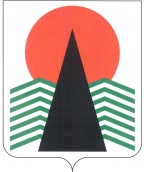 АДМИНИСТРАЦИЯ  НЕФТЕЮГАНСКОГО  РАЙОНАпостановлениег.НефтеюганскО внесении изменений в постановление администрации Нефтеюганского района 
от 24.04.2015 № 884-па-нпа «Об утверждении порядков предоставления субсидий субъектам малого и среднего предпринимательства и грантов в форме субсидий начинающим предпринимателям Нефтеюганского района»В соответствии с Бюджетным кодексом Российской Федерации, Федеральным законом от 24.07.2007 № 209-ФЗ «О развитии малого и среднего предпринимательства в  Российской  Федерации», 	Законом Ханты-Мансийского автономного округа – Югры от 29.12.2007 № 213-оз «О развитии малого и среднего предпринимательства в Ханты-Мансийском автономном округе – Югре», постановлением Правительства Ханты-Мансийского автономного округа – Югры  
от 05.10.2018 № 336-п «О государственной программе Ханты-Мансийского автономного округа - Югры «Развитие экономического потенциала», в целях реализации мероприятий муниципальной программы «Содействие развитию малого 
и среднего предпринимательства и создание условий для развития потребительского рынка в Нефтеюганском районе на 2019-2024 годы и на период до 2030 года», утвержденной постановлением администрации Нефтеюганского района от 31.10.2016 № 1782-па-нпа,  п о с т а н о в л я ю:Внести в постановление администрации Нефтеюганского района                          от 24.04.2015 № 884-па-нпа «Об утверждении порядков предоставления субсидий субъектам малого и среднего предпринимательства и грантов в форме субсидий начинающим предпринимателям Нефтеюганского района» следующие изменения:Приложение № 1 к постановлению изложить в редакции согласно приложению № 1 к настоящему постановлению.Приложение № 2 к постановлению изложить в редакции согласно приложению № 2 к настоящему постановлению.Приложение № 3 к постановлению изложить в редакции согласно приложению № 3 к настоящему постановлению.Настоящее постановление подлежит официальному опубликованию 
в газете «Югорское обозрение» и размещению на официальном сайте органов местного самоуправления Нефтеюганского района.Настоящее постановление вступает в силу после официального опубликования.Контроль за выполнением постановления возложить на директора департамента финансов – заместителя главы Нефтеюганского района Бузунову М.Ф.Глава района 					 		Г.В.ЛапковскаяПриложение № 1к постановлению администрации Нефтеюганского районаот 05.06.2019 № 1197-па-нпа«Приложение № 1к постановлению администрации Нефтеюганского районаот 24.04.2015 № 884-па-нпаПОРЯДОКпредоставления субсидий субъектам малого и среднегопредпринимательства Нефтеюганского района 1. Общие положения1.1. Порядок предоставления субсидий субъектам малого и среднего предпринимательства Нефтеюганского района (далее – Порядок) разработан 
в соответствии с постановлением Правительства Российской Федерации от 06.09.2016 № 887 «Об общих требованиях к нормативным правовым актам, муниципальным правовым актам, регулирующим предоставление субсидий юридическим лицам 
(за исключением субсидий государственным (муниципальным) учреждениям), индивидуальным предпринимателям, а также физическим лицам-производителям товаров, работ, услуг», приказом Департамента экономического развития Ханты-Мансийского автономного округа – Югры от 27.03.2019 № 62 «Об утверждении методических рекомендаций по реализации мероприятий муниципальных программ (подпрограмм) развития малого и среднего предпринимательства, софинансируемых из средств бюджета Ханты-Мансийского автономного округа – Югры», в целях предоставления финансовой поддержки субъектам малого и среднего предпринимательства в рамках реализации мероприятий муниципальной программы Нефтеюганского района «Содействие развитию малого и среднего предпринимательства и создание условий для развития потребительского рынка 
в Нефтеюганском районе на 2019-2024 годы и на период до 2030 года», утвержденной постановлением администрации Нефтеюганского района от 31.10.2016 
№ 1782-па-нпа (далее – муниципальная программа).1.2. Финансовая поддержка субъекту малого и среднего предпринимательства оказывается с целью повышения финансовой устойчивости субъектов малого и среднего предпринимательства, сохранения действующих и создания новых рабочих мест и осуществляется путем предоставления субсидии из бюджета Нефтеюганского района в рамках мероприятий муниципальной программы. 1.3. Субсидии предоставляются в пределах утвержденных бюджетных ассигнований на текущий финансовый год на реализацию муниципальной программы. 1.4. Главным распорядителем бюджетных средств по предоставлению субсидий, предусмотренных настоящим Порядком, является администрация Нефтеюганского района (далее – Администрация). 1.5. Субсидия – денежные средства, предоставляемые субъекту малого и среднего предпринимательства, за счет средств бюджета Нефтеюганского района, с учетом субсидий Ханты-Мансийского автономного округа-Югры, безвозмездно и безвозвратно в соответствии с бюджетным законодательством.1.6. Срок оказания поддержки – период от даты заключения договора (соглашения) с субъектом малого и среднего предпринимательства о предоставлении субсидии из бюджета Нефтеюганского района, указанного в пункте 2.24 раздела 2 настоящего Порядка, по 31 декабря текущего года.1.7. В Порядке используются следующие понятия:1.7.1. Субъект малого и среднего предпринимательства – хозяйствующий субъект, зарегистрированный и (или) состоящий на налоговом учете и осуществляющий свою деятельность на территории Нефтеюганского района, являющийся субъектом малого и среднего предпринимательства в соответствии 
с Федеральным законом от 24.07.2007 № 209-ФЗ «О развитии малого и среднего предпринимательства в Российской Федерации» (далее – Субъект) (далее – Федеральный закон № 209-ФЗ).1.7.2. Субъекты малого и среднего предпринимательства осуществляющие деятельность в социальной сфере-социально ориентированная деятельность субъектов малого предпринимательства, направленная на достижение общественно полезных целей, улучшение условий жизнедеятельности гражданина и (или) расширение его возможностей самостоятельно обеспечивать свои основные жизненные потребности, а также на обеспечение занятости, оказание поддержки инвалидам, гражданам пожилого возраста и лицам, находящимся в трудной жизненной ситуации, в том числе обеспечивающих выполнение одного из следующих условий:а) субъекты предпринимательства обеспечивают занятость инвалидов, граждан пожилого возраста, лиц, находящихся в трудной жизненной ситуации, женщин, имеющих детей в возрасте до семи лет, детей-сирот, детей, оставшихся без попечения родителей, выпускников организаций для детей-сирот и детей, оставшихся без попечения родителей (далее-лица, относящиеся к социально незащищенным группам граждан), а также лиц, освобожденных из мест лишения свободы в течение двух лет, предшествующих дате проведения конкурсного отбора, при условии, что среднесписочная численность граждан, относящихся к указанным категориям, среди их работников составляет не менее 50 процентов, а доля в фонде оплаты труда-не менее 25 процентов;б) субъекты предпринимательства осуществляют деятельность по предоставлению услуг (производству товаров, выполнению работ) в следующих сферах:содействие профессиональной ориентации и трудоустройству, включая содействие занятости и самозанятости лиц, относящихся к социально незащищенным группам граждан;предоставление услуг лицам, относящимся к социально незащищенным группам граждан, и семьям с детьми в области здравоохранения, физической культуры и массового спорта, проведение занятий в детских и молодежных кружках, секциях, студиях;организация социального туризма - только в части экскурсионно-познавательных туров для лиц, относящихся к социально незащищенным группам граждан;оказание помощи пострадавшим в результате стихийных бедствий, экологических, техногенных или иных катастроф, социальных, национальных, религиозных конфликтов, беженцам и вынужденным переселенцам;производство и (или) реализация медицинской техники, протезно-ортопедических изделий, а также технических средств, включая автомототранспорт, материалы, которые могут быть использованы исключительно для профилактики инвалидности или реабилитации инвалидов;обеспечение культурно-просветительской деятельности (музеи, театры, школы-студии, музыкальные учреждения, творческие мастерские);предоставление образовательных услуг лицам, относящимся к социально незащищенным группам граждан;содействие вовлечению в социально-активную деятельность лиц, относящихся 
к социально незащищенным группам граждан, а также лиц, освобожденных из мест лишения свободы в течение двух лет и лиц, страдающих наркоманией и алкоголизмом.1.7.3. Начинающие предприниматели – впервые зарегистрированные и действующие менее 1 года индивидуальные предприниматели и юридические лица.1.7.4. Инновации – введенный в употребление новый или значительно улучшенный продукт (товар, услуга) или процесс, новый метод продаж или новый организационный метод в деловой практике, организации рабочих мест или во внешних связях.1.7.5. Инновационные компании – субъекты малого и среднего предпринимательства (юридические лица), в том числе участники инновационных территориальных кластеров, деятельность которых заключается в практическом применении (внедрении) результатов интеллектуальной деятельности 
в муниципальном образовании Нефтеюганский район. 1.7.6. Консалтинг – деятельность, заключающаяся в консультировании производителей, продавцов, покупателей, по широкому кругу вопросов экономики, финансов, внешнеэкономических связей, создания и регистрации фирм, исследования и прогнозирования рынка товаров и услуг, инноваций. Консалтинговые компании могут быть специализированными по отдельным профилям консультационной деятельности. Консалтинг может состоять в подготовке пакетов учредительных документов при создании новых организаций или оказывать помощь в ведении бизнеса.1.7.7. Результаты интеллектуальной деятельности – программы электронных вычислительных машин, базы данных, изобретения, полезные модели, промышленные образцы, секреты производства и т.п., с документально подтвержденным закреплением интеллектуальных прав.1.7.8. Энергетическое обследование – сбор и обработка информации 
об использовании энергетических ресурсов в целях получения достоверной информации об объеме используемых энергетических ресурсов, о показателях энергетической эффективности, выявления возможностей энергосбережения и повышения энергетической эффективности с отражением полученных результатов 
в энергетическом паспорте. 1.8. Субсидия предоставляется Субъекту в целях возмещения фактически произведенных и документально подтвержденных затрат по направлениям установленным в пунктах 2.1-2.4 раздела 2 настоящего Порядка. 1.9. Критерии отбора Субъектов, имеющих право на получение субсидии:1.9.1. Право на получение субсидии имеет Субъект, соответствующий критериям, установленным к субъектам малого и среднего предпринимательства Федеральным законом № 209-ФЗ.1.9.2. Регистрация Субъекта и (или) постановка на налоговый учет и осуществление деятельности на территории Нефтеюганского района.1.9.3. Осуществление социально-значимого вида деятельности, определенного 
в Нефтеюганском районе и утвержденного муниципальной программой: сельское, лесное хозяйство, охота, рыболовство, рыбоводство (01,02,03);производство пищевой продукции (10);обработка древесины и производство изделий из дерева и пробки, кроме мебели, производство изделий из соломки и материалов для плетения (16);производство мебели (31);деятельность в области фотографии (74.2); деятельность туристических агентств и прочих организаций, предоставляющих услуги в сфере туризма (в части внутреннего и въездного туризма, а также деятельности по предоставлению экскурсионных туристических услуг) (79);образование дополнительное детей и взрослых (85.41);сбор, обработка и утилизация отходов, обработка вторичного сырья (38);деятельность в области культуры, спорта, организации досуга и развлечений (90,91,93), (за исключением деятельности по организации и проведению азартных игр и заключению пари, по организации и проведению лотерей) (92); ремонт компьютеров, предметов личного потребления и хозяйственно-бытового назначения (95);предоставление услуг парикмахерскими и салонами красоты (96.02);стирка и химическая чистка текстильных и меховых изделий (96.01);организация похорон и предоставление связанных с ними услуг (96.03);производство одежды (14);работы строительные специализированные (43);производство текстильных изделий (13);деятельность гостиниц и прочих мест для временного проживания (55.10);деятельность по предоставлению продуктов питания и напитков (при условии деятельности ресторанов и кафе здорового питания, детские кафе, молодежные кафе, фито-бары), при отсутствии реализации алкогольной продукции, пива и табачных изделий (56);предоставление социальных услуг без обеспечения проживания (88);обработка металлов и нанесение покрытий на металлы, механическая обработка металлов (25.6);деятельность по обслуживанию зданий и территорий (81);ремонт и монтаж машин и оборудования (33);деятельность по технической инвентаризации недвижимого имущества (68.32.3);деятельность по письменному и устному переводу (74.30).1.9.4. Наличие сведений в Едином реестре субъектов малого и среднего предпринимательства Федеральной налоговой службы.1.10. Критерии отбора инновационных компаний:1.10.1. Право на получение субсидии имеют следующие инновационные компании:а) имеющие документы, подтверждающие права инновационной компании 
на результаты интеллектуальной деятельности, на основании которых реализуется инновационный проект;б) зарегистрированные и состоящие на налоговом учете в Нефтеюганском районе Субъекты, деятельность которых заключается в практическом применении (внедрении) результатов интеллектуальной деятельности на территории Нефтеюганского района более 1 года на дату подачи документов на предоставление субсидии;в) не являющиеся учредителями (участниками) других юридических лиц, 
а также руководители (учредители) которых не являются учредителями (участниками) или руководителями других юридических лиц, индивидуальными предпринимателями.2. Условия и порядок предоставления субсидии2.1. Субсидии предоставляются Субъектам, осуществляющим социально-значимые виды деятельности и деятельность в социальной сфере, на: 2.1.1. Возмещение части затрат на аренду (субаренду) нежилых помещений, расположенных на территории Нефтеюганского района (за исключением нежилых помещений, находящихся в государственной и муниципальной собственности, включенных в перечни имущества в соответствии с Федеральным законом 
№ 209-ФЗ).Возмещению подлежат фактически произведенные и документально подтвержденные затраты Субъектов на аренду (субаренду) нежилых помещений, 
без учета коммунальных услуг, произведенные Субъектами в течение 12 (двенадцати) месяцев, предшествующих дате подачи заявления Субъекта. Размер субсидии по возмещению части затрат на аренду (субаренду) нежилых помещений составляет не более 50 % от общего объема затрат и не более 
200 (двести) тысяч рублей на одного Субъекта в год.2.1.2. Возмещение части затрат на приобретение оборудования (основных средств) и лицензионных программных продуктов.Возмещению подлежат фактически произведенные и документально подтвержденные затраты Субъектов на приобретение оборудования и лицензионных программных продуктов, произведенные Субъектами в течение 12 (двенадцати) месяцев, предшествующих дате подачи заявления Субъекта.Размер субсидии по возмещению части затрат на приобретение оборудования и лицензионных программных продуктов составляет не более 80 % от общего объема затрат и не более 300 (триста) тысяч рублей на одного Субъекта в год.Возмещение части затрат Субъектам осуществляется на:1) Приобретение оборудования, относящегося к основным средствам (далее – оборудование), стоимостью более 20,0 тыс. рублей за единицу и содержащегося 
в группировке 320 «Информационное, компьютерное и телекоммуникационное оборудование» или в группировке 330 «Прочие машины и оборудование, включая хозяйственный инвентарь, и другие объекты» Общероссийского классификатора основных фондов (далее – ОКОФ), принятого и в веденного в действие Приказом Федерального агентства по техническому регулированию и метрологии от 12 декабря 2014 года № 2018-ст.Возмещению не подлежат затраты Субъектов:на оборудование, предназначенное для осуществления оптовой и розничной торговой деятельности (за исключением торговли товарами собственного производства);на доставку и монтаж оборудования.2) Приобретение лицензионных программных продуктов, содержащихся 
в группировке 730 «Программное обеспечение и базы данных» ОКОФ, при обязательном предъявлении копии лицензии.2.1.3. Возмещение части затрат по предоставленным консалтинговым услугам.Возмещению подлежат фактически произведенные и документально подтвержденные затраты Субъектов, произведенные Субъектами в течение 
12 (двенадцати) месяцев, предшествующих дате подачи заявления Субъекта, 
по договорам, заключенным на оказание услуг:по консультированию производителей, продавцов, покупателей по широкому кругу вопросов экономики, финансов, внешнеэкономических связей, создания и регистрации фирм, исследования и прогнозирования рынка товаров и услуг, инноваций;по подготовке пакетов документов учредительных документов при создании новых организаций;по оказанию помощи в ведении бизнеса.Размер субсидии по возмещению части затрат по предоставленным консалтинговым услугам составляет не более 50 % от общего объема затрат и не более 100 (ста) тысяч рублей на одного Субъекта в год.2.1.4. Возмещение части затрат, связанных с прохождением курсов повышения квалификации.Возмещению подлежат фактически произведенные и документально подтвержденные затраты Субъектов, произведенные Субъектами в течение 
12 (двенадцати) месяцев, предшествующих дате подачи заявления Субъекта, по договорам на оказание услуг по дополнительному профессиональному образованию (курсы повышения квалификации), при предъявлении копий документов, подтверждающих прохождение курсов повышения квалификации (свидетельства, удостоверения, дипломы, сертификаты).Размер субсидии по возмещению части затрат, связанных с прохождением курсов повышения квалификации, составляет не более 50 % от общего объема затрат, но не более 10 (десяти) тысяч рублей на 1 сотрудника Субъекта в год и не более 
80 (восьмидесяти) тысяч рублей на одного Субъекта в год.2.1.5. Возмещение части затрат, связанных со специальной оценкой условий труда.Возмещению подлежат фактически произведенные и документально подтвержденные затраты Субъектов, произведенные Субъектами в течение 
12 (двенадцати) месяцев, предшествующих дате подачи заявления Субъекта, на привлечение специализированных организации, осуществляющих специальную оценку условий труда по гражданско-правовым договорам с указанием количества рабочих мест, в отношении которых проводится специальная оценка условий труда, 
и стоимости проведения специальной оценки условий труда.Размер субсидии по возмещению части затрат, связанных со специальной оценкой условий труда, составляет не более 50 % от общего объема затрат и не более 100 (ста) тысяч рублей на одного Субъекта в год.2.1.6. Возмещение части затрат по обязательной и добровольной сертификации (декларированию) продукции (в том числе продовольственного сырья) местных товаропроизводителей.Возмещению подлежат фактически произведенные и документально подтверждённые затраты Субъектов, произведенные Субъектами в течении 
12 (двенадцати) месяцев, предшествующих дате подачи заявления Субъекта, на:регистрацию декларации о соответствии;проведение анализа документов;исследование качества и безопасности продукции;проведение работ по подтверждению соответствия продукции;проведение работ по испытаниям продукции;оформление и переоформление сертификатов и деклараций о соответствии, санитарно-эпидемиологической экспертиз.Размер финансовой поддержки не должен превышать 80% от общего объема затрат Субъекта и составлять не более 100 тыс. рублей на одного Субъекта год.Субъектам, включенным Фондом «Центр координации поддержки экспортно-ориентированных субъектов малого и среднего предпринимательства Югры» 
в перечень экспортно-ориентированных субъектов малого и среднего предпринимательства (на дату подачи заявления Субъекта) размер финансовой поддержки не должен превышать 80 % от общего объема затрат и составлять не более 500 тыс. рублей на 1 Субъекта в год.   Перечень экспортно-ориентированных субъектов малого и среднего предпринимательства размещен на официальном сайте Фонда «Центр координации поддержки экспортно-ориентированных субъектов малого и среднего предпринимательства Югры» http:www.export-ugra.ru. 2.1.7. Возмещение части затрат на реализацию программ по энергосбережению, включая затраты на приобретение и внедрение инновационных технологий, оборудования и материалов, проведение на объектах энергетических обследований.Возмещению подлежат фактически произведенные и документально подтвержденные затраты Субъектов, произведенные Субъектами в течение 
12 (двенадцати) месяцев, предшествующих дате подачи заявления Субъекта, на:реализацию программ по энергосбережению, мероприятия по которым реализуются по энергосервисным договорам, заключенным в соответствии 
с требованиям Федерального закона от 23.11.2009 № 261-ФЗ «Об энергосбережении и о повышении энергетической эффективности и о внесении изменений в отдельные законодательные акты Российской Федерации»;проведение энергетических обследований зданий (помещений), в том числе арендованных;приобретение и внедрение инновационных технологий (достижение практического	использования	энергосберегающих технологий, на основе инновационных решений, которые обеспечивают экономию энергетических ресурсов), оборудования и материалов (отопительного оборудования, узлов учета пользования газом, теплом, электроэнергией, электрооборудования). При этом 
в стоимость оборудования могут включаться расходы на транспортировку, установку, пусконаладочные работы и другие затраты, если это предусмотрено договором поставки.Размер субсидии по возмещению части затрат на реализацию программ по энергосбережению, включая затраты на приобретение и внедрение инновационных технологий, оборудования и материалов, проведение на объектах энергетических обследований составляет не более 80 % от общего объема затрат и не более 
300 тыс. рублей на одного Субъекта в год.2.1.8. Возмещение части затрат на приобретение основных средств (оборудования, оргтехника, мебель и др.).Отнесение к основным средствам осуществляется в соответствии с приказом Минфина Российской Федерации «Об утверждении Положения по бухгалтерскому учету «Учет основных средств». Возмещение части затрат Субъектам осуществляется на приобретение основных средств (оборудования, оргтехника, мебель и др.), со стоимостью менее 
20,0 (двадцати) тысяч рублей за единицу.Возмещению не подлежат затраты Субъектов:на основные средства, предназначенные для осуществления оптовой 
и розничной торговой деятельности (за исключением торговли товарами собственного производства);на доставку и монтаж основных средств.Возмещению подлежат фактически произведенные и документально подтвержденные затраты Субъектов на приобретение основных средств, произведенные Субъектами в течение 12 (двенадцати) месяцев, предшествующих дате подачи заявления Субъекта. Размер субсидии по возмещению части затрат на приобретение основных средств составляет не более 80 % от общего объема затрат и не более 
200 (двести) тысяч рублей на одного Субъекта в год.2.2. Субсидии предоставляются начинающим предпринимателям,  осуществляющим социально-значимые виды деятельности, в виде возмещения части затрат, связанных с началом предпринимательской деятельности:расходы по государственной регистрации юридического лица и индивидуального предпринимателя; расходы на аренду (субаренду) нежилых помещений (за исключением нежилых помещений, находящихся в государственной и муниципальной собственности, включенных в перечни имущества в соответствии с Федеральным законом Российской Федерации от 24 июля 2007 года № 209-ФЗ «О развитии малого и среднего предпринимательства в Российской Федерации»); оплата коммунальных услуг нежилых помещений (горячее и холодное водоснабжение, канализация, обеспечение электроэнергией, поставка газа, отопление); приобретение основных средств (оборудование, оргтехника, мебель) для осуществления деятельности; приобретение инвентаря (производственного назначения); расходы на рекламу; выплаты по передаче прав на франшизу (паушальный взнос); ремонтные работы нежилых помещений, выполняемые при подготовке помещений к эксплуатации.Возмещению подлежат фактически произведенные со дня регистрации 
в качестве юридического лица или индивидуального предпринимателя и документально подтвержденные затраты Субъектов в размере не более 80% 
от общего объема затрат и не более 300 тыс. рублей на одного Субъекта в год.Коммунальные услуги, учитываемые в составе расходов, связанных с арендной (субарендой) нежилых помещений возмещению не подлежат.2.3. Субсидии предоставляются инновационным компаниям, деятельность которых заключается в практическом применении (внедрении) результатов интеллектуальной деятельности на территории Нефтеюганского района. Возмещению подлежат фактически произведенные и документально подтвержденные затраты инновационных компаний, произведенные в течение 
12 месяцев, предшествующих дате принятия заявления, на: приобретение машин и оборудования, связанных с практическим применением (внедрением) инновационной компанией результатов интеллектуальной деятельности в муниципальном образовании Нефтеюганский район, содержащихся в группировках ОКОФ (320 «Информационное, компьютерное и телекоммуникационное оборудование»; 330 «Прочие машины и оборудование, включая хозяйственный инвентарь, и другие объекты»);приобретение результатов интеллектуальной деятельности (в том числе прав 
на патенты, лицензии на использование изобретений, промышленных образцов, полезных моделей), необходимых для практического применения (внедрения) инновационной компанией результатов интеллектуальной деятельности на территории Нефтеюганского района;приобретение программных продуктов, необходимых для практического применения (внедрения) инновационной компанией результатов интеллектуальной деятельности на территории Нефтеюганского района;аренду помещений, используемых для практического применения (внедрения) инновационной компанией результатов интеллектуальной деятельности на территории Нефтеюганского района;сертификацию и патентование, необходимые для практического применения (внедрения) инновационной компанией результатов интеллектуальной деятельности на территории Нефтеюганского района.2.3.1. Субсидия инновационным компаниям предоставляется в размере, не более 50% от общего объема затрат инновационной компании согласно пункта 2.3 раздела 2 настоящего Порядка.Общая сумма субсидии на возмещение затрат инновационной компании 
со среднесписочной численностью работников за предшествующий календарный год менее 30 человек не должна превышать 2 млн. рублей.Общая сумма субсидии на возмещения затрат инновационной компании 
со среднесписочной численностью работников за предшествующий календарный год 30 и более человек не должна превышать 3 млн. рублей.2.4. Субсидия предоставляется Субъектам в виде возмещения части затрат, связанных с участием в выставках, ярмарках.Возмещению подлежат фактически произведенные и документально подтвержденные затраты Субъектов, связанных с участием в выставках, ярмарках,  произведенные Субъектами в течение 12 (двенадцати) месяцев, предшествующих дате подачи заявления Субъекта.Субсидия предоставляется Субъекту в размере 80 процентов от произведенных фактических затрат, но не более 100 тыс. рублей за 1 участие в выставке, ярмарке, по следующим статьям затрат:регистрационные сборы;аренда выставочных площадей;аренда выставочного оборудования;сертификация продукции, лабораторные исследования продукции;проживание (на 1 Субъекта и 1 сотрудника Субъекта);транспортные расходы.2.5. Субъект вправе получить не более одной субсидии, предусмотренной пунктом 2.1 раздела 2 настоящего Порядка.2.6. Субсидия, указанная в подпунктах 2.1.1-2.1.7 пункта 2.1, пунктах 2.2, 2.3 раздела 2 настоящего Порядка, предоставляется Субъекту за счет средств бюджета Нефтеюганского района, с учетом субсидий Ханты-Мансийского автономного округа-Югры (софинансирования).2.7. Субсидия, указанная в подпунктах 2.1.8 пункта 2.1, пункта 2.4 раздела 2 настоящего Порядка, предоставляется Субъекту за счет средств бюджета Нефтеюганского района.2.8. Размер субсидии исчисляется в процентном выражении от общего объема затрат (фактически произведенные и документально подтвержденные) и в зависимости от лимитов бюджетных обязательств, предусмотренных на реализацию соответствующих мероприятий муниципальной программы.2.9. В случае обращения нескольких Субъектов с заявлениями о предоставлении субсидии, при условии превышения затрат обратившихся Субъектов над размерами средств, предусмотренных по соответствующему мероприятию муниципальной программы, размер субсидии определяется по следующей формуле:С-размер субсидии в рамках мероприятий муниципальной программы;Дс-денежные средства, предусмотренные бюджетом на текущий финансовый год на предоставление субсидии;К-сумма затрат, предъявленная к возмещению всеми Субъектами; К1-сумма затрат, предъявленная Субъектом.2.10. Предоставление субсидий Субъектам носит заявительный характер.2.11. Требования, которым должен соответствовать Субъект на первое число месяца, предшествующего месяцу, в котором планируется заключение договора (соглашения), указанного в пункте 2.24 раздела 2 настоящего Порядка: а) у Субъекта должна отсутствовать неисполненная обязанность по уплате налогов, сборов, страховых взносов, пеней, штрафов, процентов, подлежащих уплате в соответствии с законодательством Российской Федерации о налогах и сборах;б) у Субъекта должна отсутствовать просроченная задолженность по возврату 
в бюджет Нефтеюганского района субсидий, бюджетных инвестиций, предоставленных, в том числе в соответствии с иными муниципальными правовыми актами, и иная просроченная задолженность перед бюджетом Нефтеюганского района; в) Субъект - юридическое лицо не должно находиться в процессе реорганизации, ликвидации, банкротства, а Субъект - индивидуальный предприниматель не должен прекратить деятельность в качестве индивидуального предпринимателя;г) Субъект не должен являться иностранным юридическим лицом, а также российским юридическим лицом, в уставном (складочном) капитале которых доля участия иностранных юридических лиц, местом регистрации которых является государство или территория, включенные в утверждаемый Министерством финансов Российской Федерации перечень государств и территорий, предоставляющих льготный налоговый режим налогообложения и (или) не предусматривающих раскрытия и предоставления информации при проведении финансовых операций (офшорные зоны) в отношении таких юридических лиц, в совокупности превышает 50 процентов;д) Субъект не должен получать средства из бюджета Нефтеюганского района 
в соответствии с иными нормативными правовыми актами или муниципальными правовыми актами на цели, указанные в пункте 1.8 раздела 1 настоящего Порядка.2.12. Правом на получение субсидии не сможет воспользоваться Субъект если он:является кредитной организацией, страховой организацией (за исключением потребительских кооперативов), инвестиционным фондом, негосударственным пенсионным фондом, профессиональным участником рынка ценных бумаг, ломбардами;является участником соглашений о разделе продукции;осуществляет предпринимательскую деятельность в сфере игорного бизнеса;осуществляет в порядке, установленном законодательством Российской Федерации о валютном регулировании и валютном контроле, нерезидентом Российской Федерации, за исключением случаев, предусмотренных международными договорами Российской Федерации;осуществляет производство и реализацию подакцизных товаров, а также добычу и (или) реализацию полезных ископаемых, за исключением общераспространенных полезных ископаемых. 2.13. В предоставлении субсидии Субъекту должно быть отказано в случае: несоответствия представленных Субъектом документов требованиям, определенным пунктом 2.16 раздела 2 настоящего Порядка, или непредставление (предоставление не в полном объеме) указанных документов;недостоверности представленной Субъектом информации;не выполнены условия оказания поддержки;если ранее в отношении Субъекта было принято решение об оказании аналогичной поддержки (поддержки, условия оказания которой совпадают, включая форму, вид поддержки и цели ее оказания) и сроки ее оказания не истекли;если с момента признания Субъекта допустившим нарушение порядка и условий оказания поддержки, в том числе не обеспечившим целевого использования средств поддержки, прошло менее чем три года;в случае подачи заявления на предоставление субсидии за пределами сроков, установленных для подачи заявлений.2.14. Комитет по экономической политике и предпринимательству администрации Нефтеюганского района (далее-ответственный исполнитель) направляет информацию в МКУ «Управление по делам администрации» для размещения на официальном сайте органов местного самоуправления Нефтеюганского района и в средствах массовой информации о начале этапа приема заявлений на предоставление субсидии. 2.15. Срок приёма заявлений на предоставление субсидии от Субъектов составляет 30 календарных дней с даты, указанной в информационном сообщении 
о начале этапа приема заявлений на предоставление субсидий на официальном сайте органов местного самоуправления Нефтеюганского района. В случае не поступления заявлений от Субъектов, наличия остатка бюджетных ассигнований на официальном сайте органов местного самоуправления Нефтеюганского района и в средствах массовой информации повторно размещается информация о продолжении этапа приема заявлений на предоставление субсидии или его продлении на срок не более 15 календарных дней. В случае необходимости проведения дополнительного этапа приема заявлений на предоставление субсидии в 4 квартале текущего года срок приема заявлений на предоставление субсидии может быть сокращен на срок до 15 календарных дней.2.16. Субъект, претендующий на получение субсидии, представляет (направляет) в Администрацию заявление и пакет документов согласно приложениям № 1-3 
к настоящему Порядку. Заявление с пакетом документов регистрируется в день поступления. 2.17. Субъект несет полную ответственность, предусмотренную действующим законодательством, за достоверность представленных документов для получения субсидии.2.18. В целях предоставления субсидии Субъекту ответственный исполнитель осуществляет межведомственное информационное взаимодействие в соответствии 
с действующим законодательством.2.19. Сведения о статусе Субъекта в целях получения субсидии ответственный исполнитель получает на основании данных единого реестра субъектов малого и среднего предпринимательства в сети «Интернет» (nalog.ru).2.20. При представлении Субъектом полного пакета документов в соответствии с приложениями № 1-3 к Порядку ответственный исполнитель направляет пакет документов на рассмотрение Комиссии по оказанию финансовой поддержки субъектам малого и среднего предпринимательства в Нефтеюганском районе (далее – Комиссия). 2.21. Комиссия осуществляет свою деятельность в соответствии с Положением, утвержденным постановлением администрации Нефтеюганского района.2.22. Максимальный срок рассмотрения документов и принятия Комиссией решения о предоставлении (отказе в предоставлении) субсидии – 20 рабочих дней 
со дня окончания срока приема документов. При рассмотрении документов и принятия Комиссией решения о предоставлении (отказе в предоставлении) субсидии инновационным компаниям - 30 рабочих дней со дня окончания срока приема документов.2.23. По итогам заседания Комиссии при наличии отрицательного решения Субъекту направляется соответствующее уведомление об отказе в предоставлении субсидии, при наличии положительного решения осуществляется подготовка проекта распоряжения о предоставлении субсидии.2.24. Администрация заключает с Субъектом договор о предоставлении субсидии из бюджета Нефтеюганского района. Договор разрабатывается 
в соответствии с типовой формой соглашения (договора), утвержденного приказом Департамента финансов Нефтеюганского района (далее – Договор). Срок подготовки и заключения договора – 10 рабочих дней.2.25. Договор о предоставлении Субсидии дополнительно должен содержать следующие положения:2.25.1. Наименование и стоимость оборудования (при предоставлении субсидии на возмещение части затрат на приобретение оборудования (основных средств).2.25.2. Обязательство Субъекта об использовании по целевому назначению приобретенного оборудования, не продавать, не передавать в аренду или 
в пользование другим лицам в течение 2 лет с даты получения субсидии. 2.25.3. Согласие Субъекта на предоставление отчета о результатах деятельности. 2.25.4. Согласие Субъекта и лиц, являющихся поставщиками (подрядчиками, исполнителями) по договорам (соглашениям), заключенным в целях исполнения обязательств по Договору (за исключением государственных (муниципальных) унитарных предприятий, хозяйственных товариществ и обществ с участием публично-правовых образований в их уставных (складочных) капиталах, а также коммерческих организаций с участием таких товариществ и обществ в их уставных (складочных) капиталах), на осуществление главным распорядителем (распорядителем) бюджетных средств, предоставившим субсидии, и органами государственного (муниципального) финансового контроля проверок соблюдения ими условий, целей и порядка предоставления субсидий.2.25.5. Запрет приобретения за счет полученных средств иностранной валюты, 
за исключением операций, осуществляемых в соответствии с валютным законодательством Российской Федерации при закупке (поставке) высокотехнологичного импортного оборудования, сырья и комплектующих изделий, а также связанных с достижением целей предоставления этих средств иных операций, определенных нормативными правовыми актами, муниципальными правовыми актами, регулирующими предоставление субсидий указанным юридическим лицам.2.25.6. Условие, что Субъект при внесении изменений или дополнений 
в учредительные и регистрационные документы (реорганизация, изменение реквизитов и других характеристик) обязуется в течение 7 рабочих дней представить копии соответствующих документов ответственному исполнителю.2.26. Управление отчетности и программно-целевого планирования администрации Нефтеюганского района обеспечивает перечисление субсидии Субъекту в порядке и сроки установленные Договором, на расчетный счет, открытый Субъектом в Учреждениях Центрального банка Российской Федерации или кредитных организациях. 3. Требования к отчетности3.1. При условии выполнения обязательств, предусмотренных Договором, Субъект представляет в Администрацию:отчет о результатах деятельности Субъекта по форме, установленной 
в Договоре, не позднее 1 мая года, следующего за годом предоставления субсидии. копии бухгалтерского баланса и налоговых деклараций по применяемым специальным режимам налогообложения (для применяющих такие режимы) в срок, предусмотренный налоговым законодательством, но не позднее 1 мая года, следующего за истекшим налоговым периодом.4. Требования об осуществлении контроля за соблюдением условий, целей 
и порядка предоставления субсидий и ответственности за их нарушение4.1. Администрация, а также уполномоченный орган муниципального финансового контроля Нефтеюганского района в обязательном порядке осуществляют контроль соблюдения условий, целей и порядка предоставления субсидий Субъектам.4.2. Контроль соблюдения условий расходования и целевого использования средств субсидий осуществляет контрольно-ревизионное управление администрации Нефтеюганского района в соответствии с законодательством Российской Федерации.4.3.Субсидия подлежит возврату в бюджет Нефтеюганского района в случаях: несоблюдения Субъектом целей, условий и порядка предоставления субсидий, выявленного по фактам проверок, проведенных контрольно-ревизионным управлением администрации Нефтеюганского района;нецелевого использования предоставленной субсидии;непредставления либо несвоевременного предоставления отчетности;несоблюдения обязательства, установленного подпунктом 2.25.2 пункта 2.25 раздела 2 настоящего Порядка.4.4. Субсидия подлежит возврату в бюджет Нефтеюганского района 
в следующем порядке:4.4.1. Контрольно-ревизионное управление администрации Нефтеюганского района в течение 3 рабочих дней со дня выявления нарушения направляет ответственному исполнителю акт проверки.4.4.2. Ответственный исполнитель в течение 5 рабочих дней на основании акта проверки направляет Субъекту письменное требование (уведомление) о возврате субсидии.4.4.3. Субъект обязан в течение 10 рабочих дней со дня получения требования (уведомления) о возврате субсидии перечислить указанную в требовании сумму по реквизитам, указанным в нем.4.5. Остатки субсидий, предоставленных в целях финансового обеспечения затрат в связи с производством (реализацией) товаров, выполнением работ, оказанием услуг, не использованные в отчетном финансовом году, подлежат возврату в бюджет Нефтеюганского района (за исключением субсидий, предоставленных в пределах суммы, необходимой для оплаты денежных обязательств Субъекта, источником финансового обеспечения которых является указанные субсидии).4.6. В случае невыполнения требования о возврате суммы субсидии в бюджет Нефтеюганского района взыскание средств субсидии осуществляется в судебном порядке в соответствии с законодательством Российской Федерации.Приложение № 1 к Порядку предоставления субсидий субъектам малого 
и среднего предпринимательства Нефтеюганского районаПереченьдокументов для получения субсидий субъектам малого и среднего предпринимательства Нефтеюганского района1. Заявление о предоставлении субсидии подписанное Субъектом, либо уполномоченным лицом (согласно приложению № 2 к Порядку). 2. Информационное письмо о банковских реквизитах, на которые подлежит перечислению субсидия (письмо банка, карточка предприятия, информационное письмо Субъекта).3. Оригиналы, копии документов:копия паспорта гражданина Российской Федерации (для индивидуальных предпринимателей);документ, подтверждающий полномочия руководителя (копия решения учредителей, приказ о назначении);согласие на обработку персональных данных (приложение № 3 к Порядку);копии документов, подтверждающие фактически произведенные затраты  Субъектом (копии договоров, счетов-договоров, платежных поручений, счетов, счетов-фактур, кассовых чеков, товарных чеков, накладных, актов выполненных работ, актов приема-передачи, квитанций к приходно-кассовому ордеру).3.1. Перечень документов необходимых для предоставления субсидии, находящихся в распоряжении иных государственных органов, структурных подразделений администрации Нефтеюганского района, подлежащих получению 
в порядке межведомственного информационного взаимодействия:выписка из Единого государственного реестра юридических лиц;выписка из Единого государственного реестра индивидуальных предпринимателей;справка налогового органа, подтверждающая отсутствие задолженности по налоговым сборам и иным обязательным платежам, в том числе по страховым взносам;справка Фонда социального страхования, подтверждающая отсутствие задолженности по страховым взносам;информация управления отчетности и программно-целевого планирования администрации Нефтеюганского района об отсутствии у Субъекта просроченной задолженности перед бюджетом Нефтеюганского района.4. Документы, представляемые Субъектом по собственной инициативе:выписка из единого государственного реестра юридических лиц (для юридических лиц), полученная не ранее чем за 1 месяц до даты подачи заявления;выписка из единого государственного реестра индивидуальных предпринимателей (для индивидуальных предпринимателей), полученная не ранее чем за 1 месяц до даты подачи заявления;оригинал справки налогового органа, подтверждающей отсутствие задолженности по налоговым и иным обязательным платежам, в том числе по страховым взносам;справка Фонда социального страхования, подтверждающая отсутствие задолженности по страховым взносам.5. Не представление Субъектом документов, которые Субъект вправе представить по собственной инициативе, не является основанием для отказа в предоставлении субсидии.6. Субъект, претендующий на получение субсидии:6.1. На возмещение части затрат, связанных с арендой (субарендой) нежилых помещений, расположенных на территории Нефтеюганского района (за исключением нежилых помещений, находящихся в государственной и муниципальной собственности, включенных в перечни имущества в соответствии с Федеральным законом № 209-ФЗ):договор, зарегистрированный в Управлении Федеральной службы государственной регистрации, кадастра и картографии по Ханты-Мансийскому автономному округу-Югре в случае заключения договора аренды нежилого помещения более чем на 11 месяцев;копии финансовых документов, подтверждающих оплату арендных платежей 
в период со дня заключения договора аренды, до дня окончания его действия, но не более чем за 12 месяцев предшествующих моменту подачи заявления Субъектом. 6.2. Субъекты малого и среднего предпринимательства осуществляющие деятельность в социальной сфере в случае соблюдения одного из условий, установленных подпунктом 1.7.2 пункта 1.7 раздела 1 настоящего Порядка, дополнительно представляют:документы, подтверждающие, что Субъект осуществляет деятельность в сфере социального обслуживания и документы, регламентирующие деятельность Субъекта с социально-незащищенными группами граждан и семьями с детьми (трудовые договоры с лицами, относящимися к социально незащищенным группам граждан 
(в том числе сведения об их доле в фонде оплаты труда), договоры на оказание услуг лицам, относящимся к социально незащищенным группам граждан, документы, подтверждающие отнесение к категории социально незащищенных групп граждан (документ об инвалидности, свидетельства о рождении детей, пенсионные удостоверения и другие документы), документы, предусматривающие льготы (скидки) для лиц, относящихся к социально незащищенным группам граждан и (или) иные документы). 6.3. На возмещение затрат, связанных с прохождением курсов повышения квалификации Субъекты дополнительно предоставляют:копии документов, подтверждающие прохождение курсов повышения квалификации (свидетельства, удостоверения, дипломы, сертификаты);при возмещении затрат сотруднику Субъекта документы, подтверждающих трудоустройство: копия трудовой книжки, трудового договора.6.4. На возмещение затрат, связанных со специальной оценкой условий труда Субъекты дополнительно предоставляют:документ, подтверждающий численность работников Субъекта за предшествующий календарный год;документы, подтверждающие проведение специальной оценки труда (результаты проведения специальной оценки труда, отчет о проведении специальной оценки труда и др.). 6.5. Инновационные компании дополнительно предоставляют следующие документы:копия учредительных документов, заверенные подписью руководителя и печатью;копии документов (договоры, акты приемки выполненных работ, услуг, акты приемки-передачи имущества, платежные поручения, квитанции к приходно-кассовому ордеру, кассовые чеки, товарные чеки, накладные, сметы, счета на оплату), подтверждающие фактические произведенные затраты инновационной компании, предусмотренные пунктом 2.3 раздела 2 настоящего Порядка;информационная справка о произведенных затратах по видам затрат согласно пункта 2.3 раздела 2 настоящего Порядка.документ, подтверждающий сведения о среднесписочной численности работников за предшествующий календарный год в инновационной компании.6.6. На возмещение затрат, связанных с приобретением лицензионных программных продуктов, Субъекты дополнительно предоставляют копию лицензии.6.7. На возмещение затрат, связанных с участием в выставках, ярмарках, Субъект дополнительно предоставляет:	6.7.1. Документы, подтверждающие проживание в гостинице, гостевом доме и других местах проживания 1 Субъекта и 1 сотрудника Субъекта (с предоставлением документов, подтверждающих трудоустройство: копия трудовой книжки, трудового договора);	6.7.2. При подтверждении транспортных расходов: квитанции об оплате, кассовые чеки автозаправочных станций для возмещения затрат, связанных с проездом на транспортном средстве к месту проведения ярмарки, выставки и обратно;копии свидетельства о регистрации и паспорта транспортного средства, подтверждающие право собственности на транспортное средство Субъекта или членов его семьи (супруга (супруги), детей, родителей);железнодорожные и автобусные билеты междугороднего сообщения для возмещения затрат, связанных с проездом к месту проведения ярмарки, выставки и обратно.7. При представлении Субъектом пакета документов, копии документов принимаются при наличии оригиналов, и заверяются специалистом ответственного исполнителя, принимающим пакет документов.Приложение № 2 к Порядку предоставления
субсидий субъектам малого 
и среднего предпринимательства Нефтеюганского районаГлаве Нефтеюганского района______________________________ЗАЯВЛЕНИЕо предоставлении субсидииСубъект малого и среднего предпринимательства (далее – Субъект): (наименование субъекта малого и среднего предпринимательства)прошу предоставить субсидию: (наименование вида субсидии)на возмещение затрат:  (наименование возмещения затрат)Не осуществляю производство и реализацию подакцизных товаров.С Порядком предоставления субсидий субъектам малого и среднего предпринимательства ознакомлен и согласен.Достоверность представленных сведений гарантирую.Перечень прилагаемых документов:                                                                                                  подпись                                            Ф.И.О            должность руководителя (для ЮЛ)                          подпись                               Ф.И.О. руководителя      должность главного бухгалтера (для ЮЛ)                     подпись                       Ф.И.О. главного бухгалтераМ.П.Приложение № 3 к Порядку предоставления субсидий субъектам малого
и среднего предпринимательства Нефтеюганского районаСОГЛАСИЕ на обработку персональных данных Я,_______________________________________________________________________________________________________________________________________________,(Ф.И.О. руководителя, должность, наименование организации)осуществляющий (ая) деятельность по адресу:__________________________________________________________________________________________________________паспорт ____________________ выдан________________________________________                             (серия, номер)                                    		                (дата выдачи,		_________________________________________________________________________наименование органа, выдавшего паспорт)с целью получения поддержки субъектов малого и среднего предпринимательства свободно, своей волей и в своем интересе даю согласие администрации Нефтеюганского района (далее – администрация), находящейся по адресу: 
г.Нефтеюганск, микрорайон 3, дом 21, на обработку моих персональных данных администрацией, как с использованием, так и без использования средств автоматизации, включая сбор, систематизацию, накопление, хранение, уточнение (обновление, изменение), распространение (в том числе передачу) и уничтожение моих персональных данных, входящих в следующий перечень общедоступных сведений для формирования общедоступных источников персональных данных (справочников, адресных книг, информации в СМИ и на сайте органов местного самоуправления Нефтеюганского района и т.д.): Фамилия, имя, отчество.Паспортные данные.Рабочий, сотовый номер телефона и адрес электронной почты.Фактический и юридический адрес осуществления деятельности.Идентификационный номер налогоплательщика.Сведения о регистрации предпринимательской деятельности.Сведения о видах экономической деятельности, должности, образовании.Сведения об изображении лица.Сведения о награждениях.Сведения о доходах, расходах, об имуществе и обязательствах имущественного характера.Также выражаю согласие на получение и передачу моих персональных данных органам местного самоуправления, государственным органам и организациям для целей обеспечения соблюдения законов и иных нормативных правовых актов и прохождения безналичных платежей на мой банковский счет. Для этих целей дополнительно могут быть получены или переданы сведения о дате рождения, гражданстве, доходах, расходах, имуществе и обязательствах имущественного характера, паспортных данных, предыдущих местах работы, идентификационном номере налогоплательщика, свидетельстве государственного пенсионного страхования, социальных льготах и выплатах, получаемых мною в соответствии 
с действующим законодательством.Согласие на обработку моих персональных данных представлено с учетом 
п.2 ст.6 и п.2 ст.9 Федерального закона от 27.07.2006 № 152-ФЗ «О персональных данных», в соответствии с которыми обработка персональных данных, осуществляемая на основе федерального закона либо для исполнения договора, стороной в котором я являюсь, может осуществляться администрацией без моего дополнительного согласия.Я ознакомлен(а) с возможными последствиями моего отказа дать письменное согласие на получение персональных данных.Настоящее согласие действует в течение _________________________________________________________________________ (указывается конкретный срок или____________________________________________________________________________________наступление конкретных обстоятельств)и может быть отозвано мною в письменной форме.«____» _______________ 20__ г._______________________________________________________________________(подпись и фамилия, имя, отчество полностью - прописью)Р А З Ъ Я С Н Е Н И Ясубъекту персональных данных юридических последствий отказапредоставить свои персональные данные в связи с получением поддержки субъектов малого и среднего предпринимательства от администрации
 Нефтеюганского районаВ соответствии с частью 2 статьи 18 Федерального закона от 27.07.2006  № 152-ФЗ «О персональных данных» администрацией Нефтеюганского района мне, ______________________________________________________________________________________________________________________________________________,разъяснено, что в случае моего отказа предоставить свои персональные данные, администрация не сможет на законных основаниях осуществлять их обработку, что приведет к отказу в предоставлении поддержки.______________ _____________ _____________________________________».            дата                        подпись                                    расшифровка подписиПриложение № 2к постановлению администрации Нефтеюганского районаот 05.06.2019 № 1197-па-нпа«Приложение № 2к постановлению администрацииНефтеюганского районаот 24.04.2015 № 884-па-нпаПОРЯДОКпредоставления грантов в форме субсидий начинающим предпринимателям Нефтеюганского района 1. Общие положения о предоставлении грантов 1.1. Порядок предоставления грантов в форме субсидий начинающим предпринимателям Нефтеюганского района (далее – Порядок) разработан 
в соответствии с  постановлением Правительства РФ от 27.03.2019 № 322 «Об общих требованиях к нормативным правовым актам и муниципальным правовым актам, устанавливающим порядок предоставления грантов в форме субсидий, в том числе предоставляемых на конкурсной основе» в целях предоставления финансовой поддержки начинающим предпринимателям в рамках реализации мероприятий муниципальной программы Нефтеюганского района «Содействие развитию малого и среднего предпринимательства и создание условий для развития потребительского рынка в Нефтеюганском районе на 2019-2024 годы и на период до 2030 года», утвержденной постановлением администрации Нефтеюганского района от 31.10.2016 № 1782-па-нпа  (далее-муниципальная программа).1.2. Финансовая поддержка субъектам малого и среднего предпринимательства (далее - Субъект) осуществляется путем предоставления грантов в форме субсидий из бюджета Нефтеюганского района в рамках мероприятий муниципальной программы, с целью создания новых рабочих мест и повышения финансовой устойчивости Субъектов. 1.3. Гранты в форме субсидий предоставляются в пределах утвержденных бюджетных ассигнований на текущий финансовый год на реализацию муниципальной программы. 1.4. Администрация Нефтеюганского района является главным распорядителем бюджетных средств по предоставлению грантов в форме субсидий, предусмотренных порядком, которому доводятся лимиты бюджетных средств на предоставление грантов в форме субсидий на соответствующий финансовый год (далее – Администрация).1.5. Грант в форме субсидии – денежные средства, предоставляемые получателю Гранта за счет средств бюджета Нефтеюганского района безвозмездно и безвозвратно в соответствии с бюджетным законодательством (далее – Грант).1.6. Срок оказания поддержки – период от даты заключения договора (соглашения) с Субъектом о предоставлении Гранта из бюджета Нефтеюганского района, указанного в пункте 3.10 раздела 3 настоящего Порядка, по 31 декабря текущего года.1.7. В Порядке используются следующие понятия:1.7.1. Бизнес-проект – программа действий, мер по осуществлению конкретного, предметного социально-экономического замысла, воплощенная в форму описания, обоснования, расчетов, раскрывающих сущность и возможность практической реализации.1.7.2. Приоритетная целевая группа субъектов малого предпринимательства (получателей грантов) – зарегистрированные безработные, работники, находящиеся под угрозой массового увольнения (установление неполного рабочего времени, временная приостановка работ, предоставление отпуска без сохранения заработной платы, мероприятия по высвобождению работников), работники градообразующих предприятий, особая категория Субъектов, военнослужащие уволенные в запас 
в связи с сокращением Вооруженных Сил Российской Федерации, субъекты молодежного предпринимательства, субъекты малого предпринимательства, относящиеся к социальному предпринимательству.1.7.3. Особая категория Субъектов – Субъекты, являющиеся инвалидами, и (или) не менее 50% работников которых на последнюю отчетную дату являются инвалидами.1.7.4. Субъект малого и среднего предпринимательства – хозяйствующий субъект, зарегистрированный и (или) состоящий на налоговом учете и осуществляющий свою деятельность на территории Нефтеюганского района, являющийся субъектом малого и среднего предпринимательства в соответствии 
с Федеральным законом от 24.07.2007 № 209-ФЗ «О развитии малого и среднего предпринимательства в Российской Федерации» (далее – Федеральный закон 
№ 209-ФЗ).1.7.5. Иные термины и понятия, используемые в Порядке, применяются в тех же значениях, что и в нормативных правовых актах Российской Федерации, Ханты-Мансийского автономного округа – Югры, а также муниципальных правовых актах Нефтеюганского района.1.8. Грант в форме предоставляется Субъекту предоставляется на цели:компенсации расходов, связанных с началом предпринимательской деятельности (в том числе для реализации бизнес-проекта);выплаты по передаче прав на франшизу (паушальный взнос).1.9. Критерии отбора Субъектов на получение Гранта:Право на получение Гранта имеет Субъект, соответствующий критериям, установленным к субъектам малого и среднего предпринимательства Федеральным законом № 209-ФЗ, подавшие заявку на участие в конкурсе, при соблюдении следующих условий:1.9.1. Регистрация Субъекта и (или) постановка на налоговый учет и осуществление деятельности на территории Нефтеюганского района.1.9.2. Прохождение Субъектом обучения основам предпринимательской деятельности (не менее 48 академических часов).1.9.3. Предоставление бизнес-проекта, направленного на производство товаров, выполнение работ или оказание услуг, предусматривающий создание не менее чем одного рабочего места.1.10. Правом на участие в конкурсе не сможет воспользоваться Субъект, если он:является кредитной организацией, страховой организацией (за исключением потребительских кооперативов), инвестиционным фондом, негосударственным пенсионным фондом, профессиональным участником рынка ценных бумаг, ломбардами;является участником соглашений о разделе продукции;осуществляет предпринимательскую деятельность в сфере игорного бизнеса;осуществляет в порядке, установленном законодательством Российской Федерации о валютном регулировании и валютном контроле, нерезидентом Российской Федерации, за исключением случаев, предусмотренных международными договорами Российской Федерации;осуществляет производство и реализацию подакцизных товаров, а также добычу и (или) реализацию полезных ископаемых, за исключением общераспространенных полезных ископаемых. 1.11. Отбор Субъектов для предоставления Гранта осуществляется в форме конкурса.2. Порядок проведения отбора Субъектов для предоставления Гранта2.1. Комитет по экономической политике и предпринимательству администрации Нефтеюганского района (далее - ответственный исполнитель) направляет информацию в МКУ «Управление по делам администрации» для размещения на официальном сайте органов местного самоуправления Нефтеюганского района и в средствах массовой информации объявления (информационное сообщение) о проведении отбора для предоставления грантов начинающим предпринимателям.2.2. Срок подачи документов на участие в отборе составляет 30 календарных дней с даты, указанной в информационном сообщении о проведении отбора для предоставления Гранта на официальном сайте органов местного самоуправления Нефтеюганского района. В случае не поступления заявлений от Субъектов, наличия остатка бюджетных ассигнований на официальном сайте органов местного самоуправления Нефтеюганского района и в средствах массовой информации повторно размещается информация о продолжении отбора для предоставления грантов или его продлении на срок не более 15 календарных дней. В случае необходимости проведения дополнительного отбора для предоставления Гранта в 4 квартале текущего года срок приема заявлений на предоставление Гранта может быть сокращен на срок до 15 календарных дней.2.3. Для участия в отборе для предоставления Гранта Субъект, представляет (направляет) в Администрацию заявление и пакет документов согласно 
приложениям № 1-3 к Порядку. Заявление с пакетом документов регистрируется 
в день поступления. 2.4. Субъект несет полную ответственность, предусмотренную действующим законодательством, за достоверность представленных документов для участия 
в отборе для предоставления Гранта.2.5. В целях осуществления отбора для предоставления Гранта ответственный исполнитель осуществляет межведомственное информационное взаимодействие 
с федеральными структурами в соответствии с действующим законодательством.2.6. Сведения о статусе Субъекта для участия в отборе ответственный исполнитель получает на основании данных единого реестра субъектов малого и среднего предпринимательства в сети «Интернет» (nalog.ru).2.7. При представлении Субъектом полного пакета документов в соответствии 
с приложением № 1-3 к настоящему Порядку ответственный исполнитель направляет пакет документов на рассмотрение Комиссии по оказанию финансовой поддержки субъектам малого и среднего предпринимательства в Нефтеюганском районе (далее – Комиссия)2.8. Максимальный срок рассмотрения документов и оценка заявок Комиссией – 20 рабочих дней со дня окончания срока подачи документов для проведения отбора.2.9. Рассмотрение документов Комиссия осуществляет в соответствии 
с Положением о Комиссии, утвержденным администрацией Нефтеюганского района.2.10. Основаниями для отказа в участии в отборе для предоставления Гранта является:2.10.1. Несоответствие представленных Субъектом документов требованиям 
к документам, определенным пунктом 2.3 раздела 2 настоящего Порядка, или непредставление (предоставление не в полном объеме) указанных документов.2.10.2. Недостоверность информации, содержащейся в документах, представленных Субъектом.2.10.3. Несоответствие Субъекта следующим требованиям:а) Субъект не является иностранным юридическим лицом, а также российским юридическим лицом, в уставном (складочном) капитале которого доля участия иностранных юридических лиц, местом регистрации которых является государство (территория), включенное в утверждаемый Министерством финансов Российской Федерации перечень государств и территорий, предоставляющих льготный налоговый режим налогообложения и (или) не предусматривающих раскрытия и предоставления информации при проведении финансовых операций (офшорные зоны), в совокупности превышает 50 процентов;б) Субъект не получает в текущем финансовом году средства из бюджета Нефтеюганского района, из которого планируется предоставление Гранта, 
в соответствии с иными правовыми актами на цели, указанные в пункте 1.8 раздела 1 настоящего Порядка;в) у Субъекта на первое число месяца, предшествующего месяцу, в котором планируется заключение договора (соглашения), отсутствует просроченная задолженность по возврату в бюджет Нефтеюганского района, субсидий, бюджетных инвестиций, предоставленных в том числе в соответствии с иными правовыми актами, иной просроченной задолженности перед бюджетом Нефтеюганского района;г) у Субъекта отсутствует неисполненная обязанность по уплате налогов, сборов, страховых взносов, пеней, штрафов и процентов, подлежащих уплате в соответствии с законодательством Российской Федерации о налогах и сборах, на первое число месяца, предшествующего месяцу, в котором планируется заключение договора (соглашения); д) Субъект, являющийся юридическим лицом, не должен находиться в процессе ликвидации, банкротства, Субъект, являющийся индивидуальным предпринимателем, не должен прекратить деятельность в качестве индивидуального предпринимателя.2.10.4. Если ранее в отношении Субъекта было принято решение об оказании аналогичной поддержки (поддержки, условия оказания которой совпадают, включая форму, вид поддержки и цели ее оказания) и сроки ее оказания не истекли. Если с момента признания Субъекта допустившим нарушение порядка и условий оказания поддержки, в том числе не обеспечившим целевого использования средств поддержки, прошло менее чем три года.2.10.6. В случае подачи заявления на участие в отборе за пределами сроков, установленных для окончания отбора для предоставления Гранта.2.11. Порядок определения победителя отбора:2.11.1. Комиссия оценивает бизнес-проект путем заполнения оценочных листов (приложение № 4 к Порядку).2.11.2.  В случае устранения обстоятельств, по которым было принято решение об отказе в участии в отборе, Субъект вправе повторно обратиться в Администрацию для участия в отборе в сроки, установленные для подачи заявок.2.11.3. Субъект лично представляет свой бизнес-проект (краткая презентация 
не более 20 минут) на заседании Комиссии. В случае поступления единственной заявки, презентация бизнес-проекта не осуществляется. 2.11.4. Итог набранных отдельной заявкой баллов определяется как среднее значение, полученное путем деления суммы всех баллов, проставленных каждым членом Комиссии, присутствующим на заседании, на их численность.2.11.5. Победителями отбора признаются заявки Субъектов, которые набрали максимальное итоговое количество баллов.2.11.6. В случае, если количество заявок превышает лимит бюджетных средств на эти цели, Комиссия принимает решение в пользу Субъектов:заявки, которые набрали наибольшее количество баллов;при равном количестве баллов-ранее поданной заявке.2.11.7. Комиссия определяет победителя отбора без заполнения оценочных листов в случае:поступления единственной заявки;количество одобренных заявок не превышает лимит бюджетных средств.2.12. Результаты отбора оформляются протоколом Комиссии.2.13. В случае принятия Комиссией отрицательного решения об отказе в участии в отборе Субъекту направляется соответствующее уведомление, подписанное Главой Нефтеюганского района.3. Условия и порядок предоставления Грантов3.1. Для получения Гранта Субъекту не требуется предоставлять дополнительные документы, за исключением документов, предоставленных при отборе.3.2. Грант предоставляется Субъекту, вновь зарегистрированному и действующему менее 1 года, включая крестьянские (фермерские) хозяйства и потребительские кооперативы.3.4. Гранты в форме субсидий предоставляются при условии софинансирования начинающим субъектом малого предпринимательства расходов на реализацию проекта в размере не менее 15% от размера получаемого Гранта.3.5. Первоочередное право на предоставление Гранта имеет Субъект, относящиеся к приоритетной целевой группе субъектов малого предпринимательства, далее Субъект, осуществляющий деятельность в социально-значимых видах, определенных муниципальной программой. В случае отсутствия заявок от Субъектов, относящихся к приоритетной целевой группе и осуществляющие деятельность 
в социально-значимых видах, право на предоставление Гранта имеет Субъект, осуществляющий производство товаров, работ, услуг, за исключением торгово-закупочной деятельности.3.6. Основания для отказа в предоставлении Гранта:  несоответствие представленных Субъектом документов требованиям 
к документам, определенным пунктом 2.3 раздела 2 настоящего Порядка, или непредставление (предоставление не в полном объеме) указанных документов;недостоверность информации, содержащейся в документах, представленных Субъектом.3.7. Предельный размер Гранта в расчете на одного Субъекта не может превышать 300 (триста) тысяч рублей.3.8. Субъект дает согласие на осуществление в отношении него проверки Администрацией, а также уполномоченным органом муниципального финансового контроля Нефтеюганского района соблюдения целей, условий и порядка предоставления Гранта. 3.9. На основании решения Комиссии, которое оформляется протоколом Комиссии, ответственный исполнитель готовит проект распоряжения администрации Нефтеюганского района о предоставлении Гранта.3.10. Условия и порядок заключения договора (соглашения):3.10.1 Администрация заключает с Субъектом договор (соглашение) 
о предоставлении гранта в форме субсидии из бюджета Нефтеюганского района, дополнительное соглашение о внесении в него изменений (далее – договор (соглашение), в соответствии с типовой формой соглашения (договора), утвержденной приказом департамента финансов Нефтеюганского района. Срок подготовки и заключения договора (соглашения) – 10 рабочих дней.3.10.2. Договор (соглашение) о предоставлении Гранта дополнительно должен содержать следующие положения:а) согласие Субъекта и лиц, являющихся поставщиками (подрядчиками, исполнителями) по договорам (соглашениям), заключенным в целях исполнения обязательств по данным договорам (соглашениям) (за исключением государственных (муниципальных) унитарных предприятий, хозяйственных товариществ и обществ 
с участием публично-правовых образований в их уставных (складочных) капиталах, 
а также коммерческих организаций с участием таких товариществ и обществ в их уставных (складочных) капиталах), на осуществление Администрацией, предоставившей Грант, и контрольно-ревизионным управлением администрации Нефтеюганского района проверок соблюдения ими условий, целей и порядка предоставления Гранта;б) запрет приобретения за счет полученных средств иностранной валюты, 
за исключением операций, осуществляемых в соответствии с валютным законодательством Российской Федерации при закупке (поставке) высокотехнологичного импортного оборудования, сырья и комплектующих изделий; в) Субъект при внесении изменений или дополнений в учредительные и регистрационные документы (реорганизация, изменение реквизитов и других характеристик) в течение 7 рабочих дней обязан представить копии соответствующих документов ответственному исполнителю;г) Субъект, в отношении которого принято решение о предоставлении Гранта, обязуется осуществлять предпринимательскую деятельность не менее одного года 
с момента получения Гранта.3.10.3. Внесение изменений в договор (соглашение) осуществляется 
по инициативе Субъекта или Администрации (далее – стороны) в письменной форме в виде дополнительного соглашения к договору (соглашению), которое являются его неотъемлемой частью, и вступает в действие после его подписания сторонами.3.11. Управление отчетности и программно-целевого планирования администрации Нефтеюганского района обеспечивает перечисление Гранта Субъекту в порядке и сроки установленные договором (соглашением), на расчетный счет, открытый в российской кредитной организации.3.12. Субъект вправе осуществлять в соответствии с бизнес-проектом следующие затраты, на финансовое обеспечение которых предоставляется Грант:приобретение основных средств (оборудование, оргтехника, мебель) для осуществления деятельности; приобретение инвентаря; выплаты по передаче прав на франшизу (паушальный взнос); обучение (получение сертификатов и др.) для осуществления деятельности;аренда (субаренда) нежилых помещений (за исключением нежилых помещений, находящихся в государственной и муниципальной собственности, включенных в перечни имущества в соответствии с Федеральный закон № 209-ФЗ) для осуществления деятельности.3.13. За счет предоставленного Гранта Субъекту запрещается осуществлять следующие расходы:а) расходы, связанные с осуществлением деятельности, не связанной с бизнес- проектом;б) приобретение иностранной валюты, за исключением операций, осуществляемых в соответствии с валютным законодательством Российской Федерации при закупке (поставке) высокотехнологичного импортного оборудования, сырья и комплектующих изделий, а также связанных с достижением целей предоставления этих средств иных операций, определенных нормативными правовыми актами, муниципальными правовыми актами, регулирующими предоставление субсидий указанным юридическим лицам.4. Требования к отчетности4.1. При условии выполнения обязательств, предусмотренных договором (соглашением), Субъект представляет в Администрацию:отчет о результатах деятельности Субъекта, не позднее 1 мая года, следующего за годом получения Гранта, по форме установленной в договором (соглашением);отчет об  осуществлении расходов, источником финансового обеспечения которых является Грант не позднее 1 мая года, следующего за годом получения Гранта, в соответствии с формой, установленной в договоре (соглашении), в том числе копии договоров, счетов, счетов-фактур, платежных поручений, кассовых 
и товарных чеков, товарных накладных;копии бухгалтерского баланса и налоговых деклараций по применяемым специальным режимам налогообложения (для применяющих такие режимы), в срок предусмотренный налоговым законодательством, но не позднее 1 мая года, следующего за истекшим налоговым периодом.5. Порядок осуществления контроля за соблюдением целей, условий и порядка предоставления Гранта и ответственности за их несоблюдение5.1. Администрация, а также уполномоченный орган муниципального финансового контроля Нефтеюганского района в обязательном порядке осуществляют контроль соблюдения целей, условий и порядка предоставления грантов Субъектам.5.2. Контроль соблюдения целей, условий и порядка предоставления грантов Субъектам осуществляет контрольно-ревизионное управление администрации Нефтеюганского района в соответствии с законодательством Российской Федерации.5.3. Грант подлежит возврату в бюджет Нефтеюганского района в случаях несоблюдения Субъектом целей, условий и порядка предоставления Гранта, выявленного по фактам проверок, произведенных Администрацией и контрольно-ревизионным управлением администрации Нефтеюганского района, в том числе:нецелевого использования предоставленного Гранта;непредставления либо несвоевременного предоставления отчетности.5.4. Грант подлежит возврату в бюджет Нефтеюганского района в следующем порядке:5.4.1. Контрольно-ревизионное управление администрации Нефтеюганского района в течение 3 рабочих дней со дня выявления нарушения направляет ответственному исполнителю акт проверки.5.4.2. Ответственный исполнитель в течение 5 рабочих дней на основании акта проверки направляет Субъекту письменное требование (уведомление) о возврате Гранта в форме субсидии.5.4.3. Субъект обязан в течение 10 рабочих дней со дня получения требования (уведомления) о возврате Гранта перечислить указанную в требовании сумму 
по реквизитам, указанным в нем.5.5. В случае невыполнения требования о возврате суммы Гранта в бюджет Нефтеюганского района взыскание средств Гранта осуществляется в судебном порядке в соответствии с законодательством Российской Федерации.Приложение № 1 к Порядку предоставления грантов в форме субсидий начинающим предпринимателямНефтеюганского района ПЕРЕЧЕНЬдокументов для получения грантов в форме субсидии начинающим предпринимателям Нефтеюганского района1. Заявление о предоставлении Гранта в форме субсидии, подписанное Субъектом, либо уполномоченным лицом (приложение № 2 к Порядку). 2. Информационное письмо о банковских реквизитах, на которые подлежит перечислению грант в форме субсидии (письмо банка, карточка предприятия, информационное письмо Субъекта).3. Оригиналы, копии документов:учредительных документов (для юридического лица);паспорта гражданина Российской Федерации (для индивидуальных предпринимателей);бизнес-проект (в печатном и электронном виде на флеш-накопителе), 
с прилагающимися копиями документов;лицензии, сертификаты, свидетельства, разрешения на осуществление предпринимательской деятельности (при наличии);согласие на обработку персональных данных (приложение № 3 к Порядку);документы, подтверждающие софинансирование начинающим Субъектом малого предпринимательства расходов на реализацию проекта в размере не менее 
15 процентов от размера получаемого гранта в форме субсидии (копии договоров, счетов-фактур, накладных, актов, заверенные субъектом малого предпринимательства, копии платежных поручений, заверенные кредитной организацией, а также другие бухгалтерские документы, подтверждающие факт оплаты расходов); документы, подтверждающие наличие производственных площадей для реализации бизнес-проекта, если реализация бизнес-проекта предполагает их наличие (договоры купли-продажи, аренды, свидетельство о регистрации права собственности);документы, подтверждающие прохождение обучения основам предпринимательской деятельности;документ, подтверждающий полномочия руководителя (копия решения учредителей, приказ о назначении для юридических лиц);документы, подтверждающие принадлежность к приоритетной целевой группе, 
в соответствии с подпунктом 1.7.2 пункта 1.7 раздела 1 настоящего Порядка (справка службы занятости населения, подтверждающая статус безработного, подтверждающая угрозу массового увольнения и другие); документ, подтверждающий принадлежность к особой категории Субъектов, 
в соответствии с пунктом 1.7.3 пункта 1.7 раздела 1 настоящего Порядка (документ, подтверждающий инвалидность (для индивидуального предпринимателя), либо сведения (для юридического лица) о процентном соотношении сотрудников, являющихся инвалидами, к общему количеству сотрудников на последнюю отчетную дату). 3.1. Перечень документов необходимых для предоставления гранта в форме субсидии, находящихся в распоряжении иных государственных органов, структурных подразделений администрации Нефтеюганского района, подлежащих получению 
в порядке межведомственного информационного взаимодействия:выписка из Единого государственного реестра юридических лиц;выписка из Единого государственного реестра индивидуальных предпринимателей;справка налогового органа, подтверждающая отсутствие задолженности по налоговым сборам и иным обязательным платежам, в том числе по страховым взносам;справка Фонда социального страхования Российской Федерации, подтверждающая отсутствие задолженности по страховым взносам;информация управления отчетности и программно-целевого планирования администрации Нефтеюганского района об отсутствии у Субъекта просроченной задолженности перед бюджетом Нефтеюганского района.4. Документы, представляемые Субъектом по собственной инициативе:выписка из единого государственного реестра юридических лиц (для юридических лиц), полученная не ранее чем за месяц до даты подачи заявления;выписка из единого государственного реестра индивидуальных предпринимателей (для индивидуальных предпринимателей), полученная не ранее чем за месяц до даты подачи заявления;справка налогового органа, подтверждающая отсутствие задолженности по налоговым и иным обязательным платежам, в том числе по страховым взносам;справка Фонда социального страхования Российской Федерации, подтверждающая отсутствие задолженности по страховым взносам.5. Непредставление Субъектом документов, которые Субъект вправе представить по собственной инициативе, не является основанием для отказа 
в предоставлении гранта в форме субсидии.6. При представлении Субъектом пакета документов, копии документов принимаются при наличии оригиналов, и заверяются специалистом уполномоченного органа, принимающим пакет документов.Приложение № 2 к Порядку предоставления грантов 
в форме субсидий начинающим предпринимателямНефтеюганского района Главе Нефтеюганского района_____________________________ЗАЯВЛЕНИЕна предоставление гранта в форме субсидииСубъект малого и среднего предпринимательства (далее – Субъект): (наименование субъекта малого и среднего предпринимательства)прошу предоставить грант в форме субсидии для реализации бизнес-проекта:(название бизнес-проекта)Не осуществляю производство и реализацию подакцизных товаров.С Порядком предоставления грантов в форме субсидий начинающим предпринимателям ознакомлен и согласен.Достоверность представленных сведений гарантирую.Перечень прилагаемых документов:                                                                                                  подпись                                            Ф.И.О            должность руководителя (для ЮЛ)                          подпись                               Ф.И.О. руководителя      должность главного бухгалтера (для ЮЛ)                       подпись                          Ф.И.О. главного бухгалтераМ.П.Приложение № 3 к Порядку предоставления грантов 
в форме субсидий начинающим предпринимателямНефтеюганского района СОГЛАСИЕ на обработку персональных данных Я,_______________________________________________________________________________________________________________________________________________,(Ф.И.О. руководителя, должность, наименование организации)осуществляющий (ая) деятельность по адресу:__________________________________________________________________________________________________________паспорт ____________________ выдан________________________________________                             (серия, номер)                                    		(дата выдачи,		_________________________________________________________________________наименование органа, выдавшего паспорт)с целью получения поддержки субъектов малого и среднего предпринимательства свободно, своей волей и в своем интересе даю согласие администрации Нефтеюганского района (далее – администрация), находящейся по адресу: 
г.Нефтеюганск, микрорайон 3, дом 21, на обработку моих персональных данных администрацией, как с использованием, так и без использования средств автоматизации, включая сбор, систематизацию, накопление, хранение, уточнение (обновление, изменение), распространение (в том числе передачу) и уничтожение моих персональных данных, входящих в следующий перечень общедоступных сведений для формирования общедоступных источников персональных данных (справочников, адресных книг, информации в СМИ и на сайте органов местного самоуправления Нефтеюганского района и т.д.): Фамилия, имя, отчество.Паспортные данные.Рабочий, сотовый номер телефона и адрес электронной почты.Фактический и юридический адрес осуществления деятельности.Идентификационный номер налогоплательщика.Сведения о регистрации предпринимательской деятельности.Сведения о видах экономической деятельности, должности, образовании.Сведения об изображении лица.Сведения о награждениях.Сведения о доходах, расходах, об имуществе и обязательствах имущественного характера.Также выражаю согласие на получение и передачу моих персональных данных органам местного самоуправления, государственным органам и организациям для целей обеспечения соблюдения законов и иных нормативных правовых актов и прохождения безналичных платежей на мой банковский счет. Для этих целей дополнительно могут быть получены или переданы сведения о дате рождения, гражданстве, доходах, расходах, имуществе и обязательствах имущественного характера, паспортных данных, предыдущих местах работы, идентификационном номере налогоплательщика, свидетельстве государственного пенсионного страхования, социальных льготах и выплатах, получаемых мною в соответствии 
с действующим законодательством.Согласие на обработку моих персональных данных представлено с учетом 
п.2 ст.6 и п.2 ст.9 Федерального закона от 27.07.2006 № 152-ФЗ «О персональных данных», в соответствии с которыми обработка персональных данных, осуществляемая на основе федерального закона либо для исполнения договора, стороной в котором я являюсь, может осуществляться администрацией без моего дополнительного согласия.Я ознакомлен(а) с возможными последствиями моего отказа дать письменное согласие на получение персональных данных.Настоящее согласие действует в течение _________________________________________________________________________ (указывается конкретный срок или______________________________________________________________________________________наступление конкретных обстоятельств)и может быть отозвано мною в письменной форме.«____» _______________ 20__ г._________________________________________________________________________(подпись и фамилия, имя, отчество полностью - прописью)Р А З Ъ Я С Н Е Н И Ясубъекту персональных данных юридических последствий отказапредоставить свои персональные данные в связи с получением поддержки субъектов малого и среднего предпринимательства от администрации
 Нефтеюганского районаВ соответствии с частью 2 статьи 18 Федерального закона от 27.07.2006 № 152-ФЗ «О персональных данных» администрацией Нефтеюганского района мне, ______________________________________________________________________________________________________________________________________________,разъяснено, что в случае моего отказа предоставить свои персональные данные, администрация не сможет на законных основаниях осуществлять их обработку, что приведет к отказу в предоставлении поддержки.______________ _____________ _____________________________________            дата                        подпись                                    расшифровка подписиПриложение № 4 к Порядку предоставления грантов в форме субсидий начинающим предпринимателямНефтеюганского района ОЦЕНОЧНЫЙ ЛИСТБизнес-проектовОценочный лист заполняет каждый член комиссии._____________________          ____________________________________	(подпись)	                            (расшифровка подписи члена Комиссии)«_____»_____________20___г.Баллы присваиваются в следующем порядке:1 критерий – балл присваивается исходя из сферы деятельности Субъекта, перспективы развития вида деятельности, учитывая приоритетные направления предпринимательской деятельности для Нефтеюганского района (от 1 до 10 баллов).2 критерий  балл присваивается исходя из наличия у Субъекта первоочередного права на получение гранта в соответствии с пунктом 3.5. раздела 3 настоящего Порядка:3 критерий  балл присваивается исходя из полноты отражения информации в бизнес-проекте:4 критерий  балл присваивается исходя из величины периода окупаемости проекта:5 критерий  балл присваивается исходя из количества создаваемых рабочих мест:6 критерий  балл присваивается исходя из объема собственных средств, направленных на реализацию проекта (в качестве софинансирования проекта):Приложение № 3к постановлению администрации Нефтеюганского районаот 05.06.2019 № 1197-па-нпа«Приложение № 3к постановлению администрацииНефтеюганского районаот 24.04.2015 № 884-па-нпаПОРЯДОКпредоставления гранта в форме субсидии на создание и (или) обеспечение деятельности центра молодежного инновационного творчества субъектам малого 
и среднего предпринимательства Нефтеюганского района1. Общие положения о предоставлении грантовПорядок предоставления гранта в форме субсидии субъектам малого 
и среднего предпринимательства Нефтеюганского района (далее – Порядок) разработан в соответствии с  постановлением Правительства РФ от 27.03.2019 № 322 «Об общих требованиях к нормативным правовым актам и муниципальным правовым актам, устанавливающим порядок предоставления грантов в форме субсидий, в том числе предоставляемых на конкурсной основе», приказом Департамента экономического развития Ханты-Мансийского автономного округа – Югры 
от 27.03.2019 № 62 «Об утверждении методических рекомендаций по реализации мероприятий муниципальных программ (подпрограмм) развития малого и среднего предпринимательства, софинансируемых из средств бюджета Ханты-Мансийского автономного округа – Югры», в рамках реализации мероприятий муниципальной программы Нефтеюганского района «Содействие развитию малого и среднего предпринимательства и создание условий для развития потребительского рынка 
в Нефтеюганском районе на 2017-2020 годы», утвержденной постановлением администрации Нефтеюганского района от 31.10.2016 № 1782-па-нпа (далее – муниципальная программа).Финансовая поддержка субъекту малого и среднего предпринимательства оказывается с целью повышения финансовой устойчивости субъектов малого 
и среднего предпринимательства, создания новых рабочих мест и осуществляется путем предоставления гранта в форме субсидии из бюджета Нефтеюганского района в рамках мероприятий муниципальной программы. Грант в форме субсидии (далее – Грант) предоставляется в пределах утвержденных бюджетных ассигнований на текущий финансовый год на реализацию муниципальной программы. 1.4. Администрация Нефтеюганского района является главным распорядителем бюджетных средств по предоставлению Гранта, предусмотренных порядком, которому доводятся лимиты бюджетных средств на предоставление Гранта 
на соответствующий финансовый год (далее – Администрация).1.5. Грант в форме субсидии – денежные средства, предоставляемые субъекту малого и среднего предпринимательства, за счет средств бюджета Нефтеюганского района, с учетом средств Ханты-Мансийского автономного округа – Югры, безвозмездно и безвозвратно в соответствии с бюджетным законодательством.1.6. Срок оказания поддержки – период от даты заключения договора (соглашения) с субъектом малого и среднего предпринимательства о предоставлении гранта в форме субсидии из бюджета Нефтеюганского района, указанного в пункте 3.8 раздела 3 настоящего Порядка, по 31 декабря текущего года.В Порядке используются следующие понятия:1.7.1. Субъект малого и среднего предпринимательства – хозяйствующий субъект, зарегистрированный и (или) состоящий на налоговом учете и осуществляющий свою деятельность на территории Нефтеюганского района, являющийся субъектом малого и среднего предпринимательства в соответствии 
с Федеральным законом от 24.07.2007 № 209-ФЗ «О развитии малого и среднего предпринимательства в Российской Федерации» (далее – Субъект), (далее – Федеральный закон № 209-ФЗ).1.7.2. Центр молодежного инновационного творчества (далее – ЦМИТ) – имущественный комплекс, созданный в Нефтеюганском районе, в целях формирования благоприятных условий для детей, молодежи и субъектов малого 
и среднего предпринимательства в научно-технической, инновационной 
и производственной сферах, состоящий из оборудования, ориентированного 
на технологии цифрового производства и позволяющего выполнять на основе современных технологий быстрое прототипирование, изготовление опытных образцов, единичной и мелкосерийной продукции, а также необходимых для этого помещений.1.7.3. Иные термины и понятия, используемые в порядке, применяются в тех же значениях, что и в нормативных правовых актах Российской Федерации, Ханты-Мансийского автономного округа – Югры, а также муниципальных правовых актах Нефтеюганского района. 1.8. Целью предоставления Гранта является стимулирование субъектов малого и среднего предпринимательства на создание центров молодежного и инновационного творчества на территории муниципального образования Нефтеюганский район и обеспечение доступа детей и молодежи к современному оборудованию цифрового производства.1.9. Критерии отбора Субъектов на получение Гранта:Право на участие в отборе на получение Гранта имеет Субъект, соответствующий критериям, установленным к субъектам малого и среднего предпринимательства Федеральным законом № 209-ФЗ, подавшие заявку на участие
в конкурсе, при соблюдении следующих условий:1.9.1.	Регистрация Субъекта и (или) постановка на налоговый учет и осуществление деятельности на территории Нефтеюганского района.1.9.2. Наличие у Субъекта проекта создания и (или) развития деятельности ЦМИТ, включающего в себя следующие разделы:	концепцию создания (развития) ЦМИТ, в соответствии с подпунктом 1.9.6 пункта 1.9 раздела 1 настоящего Порядка; 	оценку потенциального спроса на услуги ЦМИТ (количество потенциальных клиентов); 	организационный план; 	планировку помещений в ЦМИТ; 	перечень оборудования, необходимого для функционирования ЦМИТ;	финансовый план проекта создания и (или) развития ЦМИТ;	поэтапный план реализации проекта создания и (или) развития ЦМИТ.	1.9.3. Наличие сметы расходования средств Гранта в форме субсидии окружного и средств бюджета Нефтеюганского района на финансирование ЦМИТ.1.9.4. Наличие информации о планируемых результатах деятельности ЦМИТ 
в соответствии с приложением № 4 к порядку.1.9.5. Наличие документов, подтверждающих фактически произведенные расходы в целях создания и (или) развития ЦМИТ (на приобретение высокотехнологичного оборудования) в размере не менее 15 % от размера заявленной суммы финансовой поддержки.1.9.6. В концепции создания (развития) ЦМИТ или в учредительных документах должно быть отражено, что задачами ЦМИТ являются:  обеспечение доступа детей и молодежи к современному оборудованию цифрового производстве, для реализации, проверки и коммерциализации их инновационных идей;поддержка инновационного творчества детей и молодежи, в том числе в целях профессиональной реализации и обеспечения самозанятости молодежи;техническая и производственная поддержка детей и молодежи, субъектов малого и среднего предпринимательства, осуществляющих разработку перспективных видов продукции и технологий;взаимодействие, обмен опытом с другими центрами молодежного инновационного творчества в автономном округе, Российской Федерации и за рубежом;организация конференций, семинаров, рабочих встреч;формирование базы данных пользователей ЦМИТ;реализация обучающих программ и мероприятий в целях освоения возможностей оборудования пользователями ЦМИТ.1.10. Правом на участие в конкурсе не сможет воспользоваться Субъект если он:является кредитной организацией, страховой организацией, (за исключением потребительских кооперативов), инвестиционным фондом, негосударственным пенсионным фондом, профессиональным участником рынка ценных бумаг, ломбардами;является участником соглашений о разделе продукции;осуществляет предпринимательскую деятельность в сфере игорного бизнеса;осуществляет в порядке, установленном законодательством Российской Федерации о валютном регулировании и валютном контроле, нерезидентом Российской Федерации, за исключением случаев, предусмотренных международными договорами Российской Федерации;осуществляет производство и реализацию подакцизных товаров, а также добычу и (или) реализацию полезных ископаемых, за исключением общераспространенных полезных ископаемых. 1.11. Отбор Субъектов для предоставления Гранта осуществляется в форме конкурса.Порядок проведения отбора Субъектов для предоставления Гранта2.1. Комитет по экономической политике и предпринимательству администрации Нефтеюганского района (далее – ответственный исполнитель) направляет информацию в МКУ «Управление по делам администрации» 
для размещения на официальном сайте органов местного самоуправления Нефтеюганского района и в средствах массовой информации объявления (информационное сообщение) о начале проведения отбора для предоставления гранта в форме субсидии на создание и (или) обеспечение деятельности ЦМИТ. 2.2. Срок подачи документов на участие в отборе 30 календарных дней с даты, указанной в информационном сообщении о начале проведения отбора для предоставления Гранта на официальном сайте органов местного самоуправления Нефтеюганского района. Прием заявлений для предоставления Гранта Субъектам 
на создание и (или) обеспечение деятельности ЦМИТ осуществляется 1 раз в год 
в первом этапе приема документов на участие в отборе для предоставления Грантов.2.3. В случае не поступления заявок от Субъектов на официальном сайте органов местного самоуправления Нефтеюганского района и в средствах массовой информации повторно размещается информация о продолжении проведения отбора для предоставления Гранта на срок не более 15 календарных дней.2.4. Для участия в отборе для предоставления Гранта Субъект, представляет (направляет) в Администрацию заявление и пакет документов согласно приложениям № 1-4 к порядку. Заявление с пакетом документов регистрируется в день поступления.2.5. Субъект несет полную ответственность, предусмотренную действующим законодательством, за достоверность представленных документов для участия 
в конкурсе для получения Гранта.2.6. В целях проведения отбора для предоставления Гранта ответственный исполнитель осуществляет межведомственное информационное взаимодействие 
в соответствии с действующим законодательством.2.7. Сведения о статусе Субъекта для участия в отборе ответственный исполнитель получает на основании данных единого реестра субъектов малого 
и среднего предпринимательства в сети «Интернет» (nalog.ru).2.8. При представлении Субъектом полного пакета документов в соответствии 
с приложениями № 1-4 к порядку ответственный исполнитель направляет пакет документов на рассмотрение Комиссии по оказанию финансовой поддержки субъектам малого и среднего предпринимательства в Нефтеюганском районе (далее – Комиссия).2.9. Максимальный срок рассмотрения документов и оценка заявок Комиссией – 30 рабочих дней со дня окончания срока подачи документов для проведения отбора.2.10. Рассмотрение документов Комиссия осуществляет в соответствии 
с Положением о Комиссии, утвержденным администрацией Нефтеюганского района.2.11. Основаниями для отказа в участии в отборе предоставления Грантов является: 2.11.1. Несоответствие представленных Субъектом документов требованиям 
к документам, определенным пунктом 2.4 раздела 2 настоящего Порядка, или непредставление (предоставление не в полном объеме) указанных документов.2.11.2. Недостоверность информации, содержащейся в документах, представленных Субъектом.2.11.3.  Несоответствие Субъекта следующим требованиям:а) Субъект не является иностранным юридическим лицом, а также российским юридическим лицом, в уставном (складочном) капитале которого доля участия иностранных юридических лиц, местом регистрации которых является государство (территория), включенное в утверждаемый Министерством финансов Российской Федерации перечень государств и территорий, предоставляющих льготный налоговый режим налогообложения и (или) не предусматривающих раскрытия и предоставления информации при проведении финансовых операций (офшорные зоны), в совокупности превышает 50 процентов;б) Субъект не получает в текущем финансовом году средства из бюджета Нефтеюганского района, из которого планируется предоставление Гранта, 
в соответствии с иными правовыми актами на цели, указанные в пункте 1.8 раздела 1 настоящего Порядка;в) у Субъекта на первое число месяца, предшествующего месяцу, в котором планируется заключение договора (соглашения), отсутствует просроченная задолженность по возврату в бюджет Нефтеюганского района, субсидий, бюджетных инвестиций, предоставленных в том числе в соответствии с иными правовыми актами, иной просроченной задолженности перед бюджетом Нефтеюганского района;г) у Субъекта, отсутствует неисполненная обязанность по уплате налогов, сборов, страховых взносов, пеней, штрафов и процентов, подлежащих уплате 
в соответствии с законодательством Российской Федерации о налогах и сборах, на первое число месяца, предшествующего месяцу, в котором планируется заключение договора (соглашения); д) Субъект, являющийся юридическим лицом, не должен находиться в процессе ликвидации, банкротства, субъект, являющийся индивидуальным предпринимателем, не должен прекратить деятельность в качестве индивидуального предпринимателя.2.11.4. Если ранее в отношении Субъекта было принято решение об оказании аналогичной поддержки (поддержки, условия оказания которой совпадают, включая форму, вид поддержки и цели ее оказания) и сроки ее оказания не истекли.2.11.5. Если с момента признания Субъекта допустившим нарушение порядка и условий оказания поддержки, в том числе не обеспечившим целевого использования средств поддержки, прошло менее чем три года.2.11.6. В случае подачи заявления Субъектом на участие в отборе за пределами сроков, установленных для окончания отбора для предоставления Гранта.2.11.7. Индивидуальным предпринимателям, являющимся учредителями других Субъектов и юридическим лицам, учредители которых являются учредителями других Субъектов.2.12. Порядок определения победителя отбора:2.12.1. Комиссия оценивает проект создания и (или) обеспечения деятельности ЦМИТ путем заполнения оценочных листов (приложение № 5 к Порядку). Комиссия не осуществляет заполнение оценочных листов в случае: поступления единственной заявки;количество одобренных заявок не превышает лимит бюджетных средств.2.12.2. Субъект лично представляет свой проект (краткая презентация не более 20 минут) на заседании комиссии. В случае поступления единственной заявки, презентация проекта не осуществляется. 2.12.3.  Итог набранных отдельной заявкой баллов определяется как среднее значение, полученное путем деления суммы всех баллов, проставленных каждым членом Комиссии, присутствующим на заседании, на их численность.2.12.4. Победителями отбора признаются заявки Субъектов, которые набрали максимальное итоговое количество баллов.2.12.5. В случае, если количество заявок превышает лимит бюджетных средств на эти цели, комиссия принимает решение в пользу Субъектов:заявки, которые набрали наибольшее количество баллов;при равном количестве баллов – ранее поданной заявке.2.13. Результаты отбора оформляются протоколом Комиссии.2.14. В случае принятия Комиссией отрицательного решения об отказе в участии в отборе Субъекту направляется соответствующее уведомление, подписанное Главой Нефтеюганского района.3. Условия и порядок предоставления Гранта3.1. Для получения Гранта Субъекту не требуется предоставлять дополнительные документы, за исключением документов, предоставленных при отборе.3.2. Предоставление Гранта на создание и (или) обеспечение деятельности ЦМИТ осуществляется на условиях долевого финансирования целевых расходов 
по приобретению оборудования.Предоставление грантов в форме субсидий на финансовое обеспечение затрат, связанных с созданием и (или) обеспечением деятельности ЦМИТ осуществляется 
на условиях долевого финансирования целевых расходов по приобретению высокотехнологичного	оборудования, соответствующего критериям, утвержденным Приказом Минпомторга России от 1 ноября 2012 года № 1618 «Об утверждении критериев отнесения товаров, работ услуг к инновационной продукции и (или) высокотехнологичной продукции по отраслям, относящимся к установленной сфере Министерства промышленности и торговли Российской Федерации.3.3. ЦМИТ должен соответствовать следующим требованиям:ориентирован на создание условий для развития детей, молодежи и субъектов малого и среднего предпринимательства в научнотехнической, инновационной 
и производственной сферах, путем создания материально-технической базы;предметом деятельности ЦМИТ является создание условий для развития детей, молодежи и субъектов малого и среднего предпринимательства	в научно-технической, инновационной	и производственной сферах путем создания материально-технической базы для становления, развития, подготовки к самостоятельной деятельности малых и средних инновационных предприятий, коммерциализации научных знаний и наукоемких технологий; загрузка оборудования ЦМИТ для детей и молодежи должна составлять 
не менее 60 % от общего времени работы оборудования;   наличие собственных, арендованных или переданных в безвозмездное пользование помещений площадью не менее 40 кв.метров для размещения оборудования в ЦМИТ;  высокотехнологичное оборудование,	необходимое для осуществления деятельности ЦМИТ должно иметь возможность 3D - проектирования и изготовления прототипов и изделий, проведения фрезерных, токарных, слесарных, паяльных, электромонтажных работ, соответствовать санитарно-техническим требованиям размещения и использования в помещении ЦМИТ, а также требованиям безопасности для использования детьми;   наличие в штате не менее 2 (двух) специалистов, имеющих документальное подтверждение навыков владения оборудованием ЦМИТ (сертификаты, дипломы, свидетельства и прочие документы);соответствие помещений ЦМИТ федеральным и региональным техническим требованиям по безопасности зданий и сооружений, а также возможность получения услуг ЦМИТ для всех групп населения;   наличие в штате не менее 1 (одного) специалиста с педагогическим образованием и опытом работы с детьми (документально подтвержденных выпиской из трудовой книжки и дипломом об образовании);  наличие доступа в помещениях ЦМИТ к информационно-телекоммуникационной сети Интернет.3.4. Основания для отказа в предоставлении Гранта:  несоответствие представленных Субъектом документов требованиям 
к документам, определенным пунктом 2.4. раздела 2 настоящего Порядка, или непредставление (предоставление не в полном объеме) указанных документов;недостоверность информации, содержащейся в документах, представленных субъектом;несоответствие Субъекта требованиям, определенным пунктом 3.3 раздела 3 настоящего Порядка.3.5. Предельный размер Гранта одному Субъекту составляет не более 
1000000 (один миллион) рублей, при этом фактические произведенные и документально подтвержденные расходы Субъекта (на дату обращения) должны составлять не менее 15% от общего объема заявленного Гранта.3.6. Субъект дает согласие на осуществление в отношении него проверки администрацией, а также уполномоченным органом муниципального финансового контроля Нефтеюганского района соблюдения целей, условий и порядка предоставления Гранта.3.7. На основании решения Комиссии, которое оформляется протоколом Комиссии, ответственный исполнитель готовит проект распоряжения администрации Нефтеюганского района о предоставлении Гранта.3.8. Условия и порядок заключения договора (соглашения).3.8.1. Администрация заключает с Субъектом договор (соглашение) 
о предоставлении гранта в форме субсидии из бюджета Нефтеюганского района, дополнительное соглашение о внесении в него изменений (далее – договор (соглашение), в соответствии с типовой формой соглашения (договора), утвержденной приказом департамента финансов Нефтеюганского района. Срок подготовки и заключения договора (соглашения) – 10 рабочих дней.3.8.2. Договор (соглашение) о предоставлении Гранта дополнительно должен содержать следующие положения:а) согласие Субъекта и лиц, являющихся поставщиками (подрядчиками, исполнителями) по договорам (соглашениям), заключенным в целях исполнения обязательств по данным договорам (соглашениям) (за исключением государственных (муниципальных) унитарных предприятий, хозяйственных товариществ и обществ 
с участием публично-правовых образований в их уставных (складочных) капиталах, 
а также коммерческих организаций с участием таких товариществ и обществ в их уставных (складочных) капиталах), на осуществление Администрацией, предоставившей Грант, и контрольно-ревизионным управлением администрации Нефтеюганского района проверок соблюдения ими условий, целей и порядка предоставления Гранта;б) запрет приобретения за счет полученных средств иностранной валюты, за исключением операций, осуществляемых в соответствии с валютным законодательством Российской Федерации при закупке (поставке) высокотехнологичного импортного оборудования, сырья и комплектующих изделий;в) Субъект при внесении изменений или дополнений 
в учредительные и регистрационные документы (реорганизация, изменение реквизитов и других характеристик) в течение 7 рабочих дней обязан представить копии соответствующих документов ответственному исполнителю.3.8.3. Внесение изменений в договор (соглашение) осуществляется 
по инициативе Субъекта или Администрации (далее – стороны) в письменной форме в виде дополнительного соглашения к договору (соглашению), которое являются его неотъемлемой частью, и вступает в действие после его подписания сторонами.3.9. Управление отчетности и программно-целевого планирования администрации Нефтеюганского района обеспечивает перечисление Гранта Субъекту в порядке и сроки установленные Договором (соглашением), на расчетный счет, открытом в российской кредитной организации.  3.10. Субъект вправе осуществлять в соответствии с проектом создания и (или) развития деятельности ЦМИТ следующие затраты, на финансовое обеспечение которых предоставляется Грант:приобретение высокотехнологического оборудования.3.11. За счет предоставленного Гранта Субъекту запрещается 
осуществлять следующие расходы:а) расходы, связанные с осуществлением деятельности, не связанной 
с проектом;б) приобретение иностранной валюты, за исключением операций, осуществляемых в соответствии с валютным законодательством Российской Федерации при закупке (поставке) высокотехнологичного импортного оборудования, сырья и комплектующих изделий, а также связанных с достижением целей предоставления этих средств иных операций, определенных нормативными правовыми актами, муниципальными правовыми актами, регулирующими предоставление субсидий указанным юридическим лицам.4. Требования к отчетности4.1. При условии выполнения обязательств, предусмотренных договором (соглашением), Субъект представляет в Администрацию:отчет о результатах деятельности ЦМИТ ежеквартально до 10 числа месяца, следующего за отчётным периодом, а за IV квартал – не позднее 30 декабря текущего календарного года) в соответствии с формой, установленной в договоре (соглашение).отчет о результатах деятельности Субъекта, не позднее 1 мая года, следующего за годом получения Гранта, в соответствии с формой, установленной в договоре (соглашении);отчет об  осуществлении расходов, источником финансового обеспечения которых является Грант не позднее 1 мая года, следующего за годом получения Гранта, в соответствии с формой, установленной в договоре (соглашении);копии бухгалтерского баланса и налоговых деклараций по применяемым специальным режимам налогообложения (для применяющих такие режимы), в срок предусмотренный налоговым законодательством, но не позднее 1 мая года, следующего за истекшим налоговым периодом.5. Порядок осуществления контроля за соблюдением целей, условий и порядка предоставления гранта и ответственности за их несоблюдение5.1. Администрация, а также уполномоченный орган муниципального финансового контроля Нефтеюганского района в обязательном порядке осуществляют контроль соблюдения целей, условий и порядка предоставления Грантов Субъектам.5.2. Контроль соблюдения целей, условий и порядка предоставления грантов субъектам осуществляет контрольно-ревизионное управление администрации Нефтеюганского района в соответствии с законодательством Российской Федерации.5.3. Грант подлежит возврату в бюджет Нефтеюганского района в случаях несоблюдения Субъектом целей, условий и порядка предоставления гранта, выявленного по фактам проверок, произведенных администрацией и контрольно-ревизионным управлением администрации Нефтеюганского района, в том числе:нецелевого использования предоставленного Гранта;непредставления либо несвоевременного предоставления отчетности.5.4. Грант подлежит возврату в бюджет Нефтеюганского района 
в следующем порядке:5.4.1. Контрольно-ревизионное управление администрации Нефтеюганского района в течение 3 рабочих дней со дня выявления нарушения направляет ответственному исполнителю акт проверки.5.4.2. Ответственный исполнитель в течение 5 рабочих дней на основании акта проверки направляет Субъекту письменное требование (уведомление) о возврате Гранта.5.4.3. Субъект обязан в течение 10 рабочих дней со дня получения требования (уведомления) о возврате Гранта перечислить указанную в требовании сумму 
по реквизитам, указанным в нем.5.5. В случае невыполнения требования о возврате суммы Гранта в бюджет Нефтеюганского района взыскание средств Гранта осуществляется в судебном порядке в соответствии с законодательством Российской Федерации.Приложение № 1 к Порядку предоставления гранта в форме субсидии на создание и (или) обеспечение деятельности центра молодежного инновационного творчества субъектам малого и среднего предпринимательства Нефтеюганского районаПЕРЕЧЕНЬ документов для получения гранта в форме субсидии на создание и (или) обеспечение деятельности центра молодежного инновационного творчества субъектам малого 
и среднего предпринимательства Нефтеюганского районаЗаявление о предоставлении гранта подписанное Субъектом, либо уполномоченным лицом (согласно приложению № 2 к Порядку). Информационное письмо о банковских реквизитах, на которые подлежит перечислению Грант (письмо банка, карточка предприятия, информационное письмо Субъекта).Оригиналы и копии документов:копия паспорта гражданина Российской Федерации (для индивидуальных предпринимателей);документ, подтверждающий полномочия руководителя (копия решения учредителей, приказ о назначении);учредительных документов (для юридического лица);согласие на обработку персональных данных (приложение № 3 
к Порядку);проект создания и (или) обеспечения деятельности ЦМИТ (в печатном и электронном виде на флеш-накопителе);документы, подтверждающие софинансирование Субъектом расходов не менее 15 процентов от общего размера Гранта (копии договоров, счетов-фактур, накладных, актов, копии платежных поручений, заверенные кредитной организацией, а также другие бухгалтерские документы, подтверждающие факт оплаты расходов); лицензии, сертификаты, свидетельства, патенты, разрешения на осуществление предпринимательской деятельности (при наличии);документы, подтверждающие наличие помещений для размещения оборудования в ЦМИТ (копии договоров аренды, договоров безвозмездного пользования, свидетельств о государственной регистрации права на объект недвижимого имущества и тому подобное);документы, подтверждающие соответствие помещений ЦМИТ федеральным 
и региональным техническим требованиям по безопасности зданий и сооружений;документы, подтверждающие безопасность оборудования ЦМИТ для работы 
с детьми и молодежью (паспорт оборудования, сертификаты соответствия и тому подобное);документы, подтверждающие соответствие оборудования ЦМИТ санитарно-техническим требованиям размещения и использования в помещении ЦМИТ (сертификаты соответствия и тому подобное);трудовые договоры с двумя и более специалистами, умеющими работать 
на высокотехнологичном оборудовании ЦМИТ и документы, подтверждающие навыки владения оборудованием ЦМИТ;трудовые договоры с одним и более специалистами по работе с детьми 
и документы, подтверждающие соответствующее образование и опыт работы;договоры о сотрудничестве (взаимодействии) с образовательными организациями;документы, подтверждающих наличие в помещении(-ях) для  размещения оборудования ЦМИТ доступа к информационно-телекоммуникационной сети Интернет.документы, подтверждающие навыки владения оборудованием ЦМИТ специалистами (сертификаты, дипломы, свидетельства и прочие документы).информацию о планируемых результатах деятельности ЦМИТ 
в соответствии с приложением № 4 к Порядку;3.1. Перечень документов необходимых для предоставления Гранта, находящихся в распоряжении иных государственных органов, структурных подразделений администрации Нефтеюганского района, подлежащих получению 
в порядке межведомственного информационного взаимодействия:выписка из Единого государственного реестра юридических лиц;выписка из Единого государственного реестра индивидуальных предпринимателей;справка налогового органа, подтверждающая отсутствие задолженности 
по налоговым сборам и иным обязательным платежам, в том числе по страховым взносам;справка Фонда социального страхования, подтверждающая отсутствие задолженности по страховым взносам;информация управления по учету и отчетности администрации Нефтеюганского района об отсутствии у Субъекта просроченной задолженности перед бюджетом Нефтеюганского района.Документы, представляемые Субъектом по собственной инициативе:выписка из единого государственного реестра юридических лиц 
(для юридических лиц), полученная не ранее чем за 1 месяц до даты подачи заявления;выписка из единого государственного реестра индивидуальных предпринимателей (для индивидуальных предпринимателей), полученная не ранее чем за 1 месяц до даты подачи заявления;оригинал справки налогового органа, подтверждающей отсутствие задолженности по налоговым и иным обязательным платежам, в том числе 
по страховым взносам;справка Фонда социального страхования, подтверждающая отсутствие задолженности по страховым взносам.Не представление Субъектом документов, которые Субъект вправе представить по собственной инициативе, не является основанием для отказа в предоставлении Гранта.При представлении Субъектом пакета документов, копии документов  принимаются при наличии оригиналов, и заверяются специалистом ответственного исполнителя, принимающим пакет документов.Приложение № 2 к Порядку предоставления гранта в форме субсидии на создание и (или) обеспечение деятельности центра молодежного инновационного творчества субъектам малого и среднего предпринимательства Нефтеюганского районаГлаве Нефтеюганского района______________________________ЗАЯВЛЕНИЕна предоставление грантаСубъект малого и среднего предпринимательства (далее – Субъект):(наименование субъекта малого и среднего предпринимательства)прошу предоставить Грант для реализацию проекта:(название проекта создания и (или) обеспечения деятельности ЦМИТ)Не являюсь учредителем других Субъектов.Учредители юридического лица не являются учредителями других Субъектов.Не осуществляю производство и реализацию подакцизных товаров.С Порядком предоставления гранта в форме субсидии на создание и (или) обеспечение деятельности центра молодежного инновационного творчества субъектам малого и среднего предпринимательства Нефтеюганского района ознакомлен и согласен.Достоверность представленных сведений гарантирую.Перечень прилагаемых документов:                                                                                                  подпись                                            Ф.И.О            должность руководителя (для ЮЛ)                          подпись                               Ф.И.О. руководителя      должность главного бухгалтера (для ЮЛ)                     подпись                       Ф.И.О. главного бухгалтераМ.П.Приложение № 3 к Порядку предоставления гранта в форме субсидии на создание и (или) обеспечение деятельности центра молодежного инновационного творчества субъектам малого и среднего предпринимательства Нефтеюганского районаСОГЛАСИЕна обработку персональных данных Я,_______________________________________________________________________________________________________________________________________________,(Ф.И.О. руководителя, должность, наименование организации)осуществляющий (ая) деятельность по адресу:__________________________________________________________________________________________________________паспорт ____________________ выдан________________________________________                             (серия, номер)                                    		                (дата выдачи,		_________________________________________________________________________наименование органа, выдавшего паспорт)с целью получения поддержки субъектов малого и среднего предпринимательства свободно, своей волей и в своем интересе даю согласие администрации Нефтеюганского района (далее – администрация), находящейся по адресу: 
г.Нефтеюганск, микрорайон 3, дом 21, на обработку моих персональных данных администрацией, как с использованием, так и без использования средств автоматизации, включая сбор, систематизацию, накопление, хранение, уточнение (обновление, изменение), распространение (в том числе передачу) и уничтожение моих персональных данных, входящих в следующий перечень общедоступных сведений для формирования общедоступных источников персональных данных (справочников, адресных книг, информации в СМИ и на сайте органов местного самоуправления Нефтеюганского района и т.д.): 1. Фамилия, имя, отчество.2. Паспортные данные.3. Рабочий, сотовый номер телефона и адрес электронной почты.4. Фактический и юридический адрес осуществления деятельности.5. Идентификационный номер налогоплательщика.6. Сведения о регистрации предпринимательской деятельности.7. Сведения о видах экономической деятельности, должности, образовании.8. Сведения об изображении лица.Сведения о награждениях.10. Сведения о доходах, расходах, об имуществе и обязательствах имущественного характера.Также выражаю согласие на получение и передачу моих персональных данных органам местного самоуправления, государственным органам и организациям для целей обеспечения соблюдения законов и иных нормативных правовых актов и прохождения безналичных платежей на мой банковский счет. Для этих целей дополнительно могут быть получены или переданы сведения о дате рождения, гражданстве, доходах, расходах, имуществе и обязательствах имущественного характера, паспортных данных, предыдущих местах работы, идентификационном номере налогоплательщика, свидетельстве государственного пенсионного страхования, социальных льготах и выплатах, получаемых мною в соответствии 
с действующим законодательством.Согласие на обработку моих персональных данных представлено с учетом 
п.2 ст.6 и п.2 ст.9 Федерального закона от 27.07.2006 № 152-ФЗ «О персональных данных», в соответствии с которыми обработка персональных данных, осуществляемая на основе федерального закона либо для исполнения договора, стороной в котором я являюсь, может осуществляться администрацией без моего дополнительного согласия.Я ознакомлен(а) с возможными последствиями моего отказа дать письменное согласие на получение персональных данных.Настоящее согласие действует в течение _________________________________________________________________________ (указывается конкретный срок или____________________________________________________________________________________наступление конкретных обстоятельств)и может быть отозвано мною в письменной форме.«____» _______________ 20__ г._______________________________________________________________________(подпись и фамилия, имя, отчество полностью - прописью)Р А З Ъ Я С Н Е Н И Ясубъекту персональных данных юридических последствий отказапредоставить свои персональные данные в связи с получением поддержки субъектов малого и среднего предпринимательства от администрации
 Нефтеюганского районаВ соответствии с частью 2 статьи 18 Федерального закона от 27.07.2006 
№ 152-ФЗ «О персональных данных» администрацией Нефтеюганского района мне, ________________________________________________________________________________________________________________________________________________,разъяснено, что в случае моего отказа предоставить свои персональные данные, администрация не сможет на законных основаниях осуществлять их обработку, 
что приведет к отказу в предоставлении поддержки.______________ _____________ _____________________________________            дата                        подпись                                    расшифровка подписиПриложение № 4к Порядку предоставления гранта в форме субсидии на создание и (или) обеспечение деятельности центра молодежного инновационного творчества субъектам малого и среднего предпринимательства Нефтеюганского районаИнформация
 о планируемых результатах деятельности центра молодежного 
инновационного творчества
Приложение № 5к Порядку предоставления гранта в форме субсидии на создание и (или) обеспечение деятельности центра молодежного инновационного творчества субъектам малого и среднего предпринимательства Нефтеюганского районаОЦЕНОЧНЫЙ ЛИСТпроектов создания и (или) обеспечения деятельности ЦМИТМатериалы в проекте и документы Субъектов оцениваются по 5-бальной шкале по каждому критерию.Оценочный лист заполняет каждый член комиссии._____________________          ____________________________________	(подпись)	                            (расшифровка подписи члена Комиссии)«_____»_____________20___г.».05.06.2019№ 1197-па-нпа№ 1197-па-нпаС = Дсx К1, гдеС = Кx К1, гдедата государственной регистрацииосновной вид деятельности (в соответствии с кодами ОКВЭД)дополнительные виды деятельности (в соответствии с кодами ОКВЭД)ИНН/ КПП/ ОГРНСНИЛС / (рег. номер страхователя для ЮЛ)юридический адрес фактический адрес осуществления деятельности телефон (факс) /адрес электронной почтыСреднесписочная численность работников (за предшествующий год), человек Минимальный планируемый период  сохранения рабочих местКоличество рабочих мест планируемых к созданию в следующем годуВид налогообложенияОбъем реализованной продукции, товаров, оказанных услуг, за предшествующий календарный год (тыс. рублей) № п/пНаименование документаОтметка о приложении документа (количество экземпляров/ листов)Индивидуальный предприниматель«»20г.место реализации проектасумма испрашиваемого гранта (в рублях)сумма расходов за счет собственных средств (в рублях)основной вид деятельности (в соответствии с кодами ОКВЭД)дополнительные виды деятельности (в соответствии с кодами ОКВЭД)дата государственной регистрацииИНН/ КПП/ ОГРНСНИЛС  (рег. номер страхователя для ЮЛ)юридический адресфактический адрес осуществления деятельностителефон (факс) / адрес электронной почтыСреднесписочная численность работников, человек Минимальный планируемый период  сохранения рабочих местКоличество рабочих мест планируемых к созданию 
в следующем году№ п/пНаименование документаОтметка о приложении документа (количество экземпляров/ листов)Индивидуальный предприниматель«»20г.№ п/пСубъект / наименование бизнес-проектаКритерии оценки бизнес-проектовКритерии оценки бизнес-проектовКритерии оценки бизнес-проектовКритерии оценки бизнес-проектовКритерии оценки бизнес-проектовКритерии оценки бизнес-проектовОбщая сумма баллов№ п/пСубъект / наименование бизнес-проекта1.Оценка сферы деятельности Субъекта2.Наличие у Субъекта приоритетного права на получение гранта в форме субсидии3. Полнота отражения информации в бизнес-проекте и представленной презентации4. Планируемый срок окупаемости5.Планируемое количество создаваемых рабочих мест6. Объем собственных средств, направленных на реализацию проекта1234567890баллов-отсутствие первоочередного права на получение Гранта (Субъект, осуществляет производство работ, услуг, за исключением торгово-закупочной деятельности);5баллов-Субъект, осуществляет приоритетный вид предпринимательской деятельности;10баллов-Субъект относиться к приоритетной целевой группе (в том числе 
к особой группе).0баллов-информация отражена и представлена в недостаточной степени для его оценки;5баллов-информация отражена и представлена в достаточной степени для его оценки;10баллов-представлена полная и исчерпывающая информация для его оценки.0баллов-информация не отражена;5баллов-менее 6 месяцев или более 12 месяцев;10баллов-от 6 до 12 месяцев.1балл-самозанятость;2балла-создание одного нового рабочего места;5баллов-создание двух новых рабочих мест или создание одного нового рабочего места для инвалидов;10баллов-создание более двух новых рабочих мест или двух рабочих мест для инвалидов.0баллов-в размере 15% от размера получаемого гранта в форме субсидии                           (в соответствии с пунктом 3.4. раздела 3 настоящего Порядка); 5баллов-в размере более 15% от размера получаемого гранта в форме субсидии.».место реализации проектасумма испрашиваемого Гранта (в рублях)сумма расходов за счет собственных средств (в рублях)основной вид деятельности (в соответствии с кодами ОКВЭД)дополнительные виды деятельности (в соответствии с кодами ОКВЭД)дата государственной регистрацииИНН/ КПП/ ОГРНрежим налогообложенияюридический адресфактический адрес осуществления деятельностителефон (факс) / адрес электронной почтыСреднесписочная численность работников, всего (человек) в том числе: - среднесписочная численность работников- средняя численность внешних совместителей, лиц, выполнявших работы по договорам гражданско-правового характера Количество рабочих мест планируемых к созданию 
в следующем году№ п/пНаименование документаОтметка о приложении документа (количество экземпляров/ листов)Индивидуальный предприниматель«»20г.№ п/пНаименование показателяЕдиница измерения20__ год12341.Количество человек, воспользовавшихся услугамиединицв том числе:в том числе:1.1.количество человек из числа учащихся вузовединиц1.2.количество человек из числа профильных молодых специалистовединиц1.3.количество человек из числа школьниковединиц1.4.количество человек из числа сотрудников субъектов малого и среднего предпринимательстваединиц2.Количество проведенных мероприятий, направленных на развитие детского и молодежного научно-технического творчества, в том числе конкурсы, выставки, семинары, тренинги и круглые столыединицв том числе:в том числе:2.1.количество семинаров, тренингов, организованных в целях вовлечения в предпринимательство и развития научно-инновационной деятельности детей и молодежиединиц2.2.количество конкурсов, выставок, соревнованийединиц3.Коэффициент загрузки оборудованияпроцент4.Количество субъектов малого и среднего предпринимательства, получивших информационную и консультационную поддержкуединиц5.Количество договоров, заключенных с другими структурами, заинтересованными в развитии предпринимательского, научно-технического и инновационного творчества молодежи (школы, вузы, колледжи и т.д.)единиц6.Количество разработанных проектовединиц7.Количество разработанных обучающих курсовединиц№ п/пСубъект / наименование проектаКритерии оценки проектовКритерии оценки проектовКритерии оценки проектовКритерии оценки проектовКритерии оценки проектовКритерии оценки проектовОбщая сумма баллов№ п/пСубъект / наименование проекта1.Экономическая эффективность 2. Полнота отражения информации в проекте и представленной презентации3. Количество человек, планирующих воспользоваться услугами ЦМИТ4. Количество, запланированных мероприятий, направленных на развитие детского и молодежного научно-технического творчества5.Планируемое количество создаваемых рабочих мест6. Наличие условий в ЦМИТ для инвалидов и маломобильных групп населения 